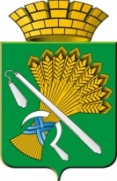 АДМИНИСТРАЦИЯ КАМЫШЛОВСКОГО ГОРОДСКОГО ОКРУГАП О С Т А Н О В Л Е Н И Еот 08.02.2021   № 96			          О внесении изменений в постановление главы Камышловского городского округа от 09.11.2018 года №965 «Об утверждении муниципальной программы «Развитие социально-экономического комплекса Камышловского городского округа на 2021-2027 годы»	В соответствии со статьей 179 Бюджетного кодекса Российской Федерации, на основании постановления главы Камышловского городского округа от 04.10.2013 № 1786 «Об утверждении Порядка формирования и реализации муниципальных программ Камышловского городского округа» (с внесенными изменениями от 24.09.2020 № 632), руководствуясь Уставом Камышловского городского округа, администрация Камышловского городского округаПОСТАНОВЛЯЕТ:1. Внести в муниципальную программу «Развитие социально-экономического комплекса Камышловского городского округа на 2021-2027 годы», утвержденную постановлением главы Камышловского городского округа от 09.11.2018 г. №965 «Об утверждении муниципальной программы «Развитие социально-экономического комплекса Камышловского городского округа на 2021-2027 годы» следующие изменения:	1.1.Паспорт муниципальной программы «Развитие социально — экономического комплекса Камышловского городского округа на 2021-2027 годы» утвердить в новой редакции (прилагается).	1.2.Цели, задачи и целевые показатели реализации муниципальной программы «Развитие социально — экономического комплекса Камышловского городского округа на 2021-2027 годы» изложить в новой редакции (прилагается).	1.3. План мероприятий по выполнению программы «Развитие социально - экономического комплекса Камышловского городского округа на 2021-2027 годы» изложить в новой редакции (прилагается).2. Настоящее постановление разместить на официальном сайте Камышловского городского округа и опубликовать в газете «Камышловские известия».3. Контроль за выполнением настоящего постановления возложить на заместителя главы администрации Камышловского городского округа Власову Е.Н.ГлаваКамышловского городского округа                                               А.В. ПоловниковУТВЕРЖДЕНпостановлением администрацииКамышловского городского округа                                              от 08.02.2021 № 96ПАСПОРТМУНИЦИПАЛЬНОЙ ПРОГРАММЫ"РАЗВИТИЕ СОЦИАЛЬНО-ЭКОНОМИЧЕСКОГО КОМПЛЕКСА КАМЫШЛОВСКОГО ГОРОДСКОГО ОКРУГА НА 2021 - 2027 ГОДЫ"Раздел 1. Характеристика и анализ текущего состояния сферы социально-экономического развития Камышловского городского округаКамышлов - город старинный, торговый, купеческий. В настоящее время наибольший удельный вес (38,0%) занимают субъекты, осуществляющие оптовую и розничную торговлю. За 2019 год оборот предприятий обрабатывающих производств в Камышловском городском округе составил 4967,32 млн. рублей, или 111,1% к уровню 2018 года. Обеспеченность торговыми площадями значительно выше утвержденного норматива Министерством агропромышленного комплекса и продовольствия, для Камышловского городского округа норматив 500,6 кв.м. на 1000 жителей, фактически 1127 кв.м.Опираясь на историческое наследие, в городе продолжается проведение ярмарок.За 2019 год в городе проведено 4 универсальных ярмарки, количество участников 448. Организация и проведение ярмарок привлекает большое количество и продавцов, покупателей и гостей города.Положительным фактором развития территории является рост среднемесячной заработной платы, так в 2019 году среднемесячная заработанная плата составила 36026,9 рублей, что выше соответствующего периода 2018 года на 6,0%. Положительная динамика роста заработной платы отмечается и в бюджетной сфере, где рост составил 107,87% к 2018 году в образовании, 106,6% к 2018 году в здравоохранении и 113,9 к 2018 году в сфере культуры. Это обеспечивается в ходе выполнения администрацией Камышловского городского округа социальных обязательств, установленных Указом Президента Российской Федерации от 07 мая 2012 года № 597 «О мероприятиях по реализации государственной социальной политики».На 1 января 2020 года численность безработных граждан, состоящих на учете в службе занятости - 234 человека, уровень регистрируемой безработицы – 1,76%, что выше показателя безработицы аналогичного периода прошлого года на 71 человек. (аналогичный период 2018г. - 163 человека, 1,25%).Численность населения в городском округе на 01.01.2020 года составила 25843 человека. За 2019 год в городском округе родился 281 ребенок, или 10,7 на 1000 человек населения. В это же время умерло 323 человека, или 12,5 на 1000 человек населения.Естественная убыль населения составила 42 человека (за аналогичный период прошлого года - 44 человека). Приоритетной задачей для нас является повышение жизненного уровня населения через увеличение его доходов.За период с 2018-2019 годы на территории Камышловского городского округа значительно вырос объем введенного жилья. За 2018 года в городском округе введены в эксплуатацию жилые дома общей площадью 12240 кв. м., или 124,7% к соответствующему периоду прошлого года. Что составляет на 1000 человек населения 465,38 кв. м. Индивидуальными застройщиками построено 3495 кв.м. За 2019 год в городском округе введены в эксплуатацию жилые дома общей площадью 4258 кв. м., или 34,79% к соответствующему периоду прошлого года. Что составляет на 1000 человек населения 161,9 кв. м. Все объекты построены индивидуальными застройщиками. Плановые показатели по вводу жилья выполнены на 121,8 %.За период с 2018-2020 годы комплексно благоустроены две общественные территории: Центральный городской сквер и центральная площадь. Третья общественная территория, ставшая финалистом во Всероссийском конкурсе лучших проектов создания комфортной городской среды в категории «малые города» в 2019 году с проектным названием «Жемчужины купеческого квартала» благоустраивается в два этапа. 1 этап комплексного благоустройства общественной территории по адресу: г. Камышлов, улица Карла Маркса начат в 2020 году, завершение работ 2 этапа - в 2021 году.Годовой итог развития Камышловского городского округа ориентирован на повышение уровня экономического роста за счет повышения потребительского и инвестиционного спроса и предусматривает динамичное развитие города с преобладанием позитивных процессов в социальной и экономических сферах.Подпрограмма «Стимулирование развития инфраструктуры Камышловского городского округа»Город Камышлов – один из старейших городов Урала и является административным центром Камышловского городского округа, расположенного в юго-восточной части Свердловской области. Приоритеты и цели муниципальной политики в жилищной сфере определены Указами Президента Российской Федерации от 07 мая 2012 года № 600 «О мерах по обеспечению граждан Российской Федерации доступным и комфортным жильем и повышению качества жилищно-коммунальных услуг» и от 07 мая 2018 года №204 «О  национальных целях и стратегических задачах развития Российской Федерации на период до 2024 года», а так же программе демографического развития Свердловской области на период до 2025 года, одобренной Постановлением Правительства Свердловской области от 27.08.2007 № 830-ПП «О Программе демографического развития Свердловской области на период до 2025 года» и Планом мероприятий Стратегии социально-экономического развития Свердловской области, обеспечивающими, в числе прочего, и предоставление муниципальных услуг в электронном виде. За период с 2014-2020 годы на территории Камышловского городского округа значительно вырос объемы строительства капитальных объектов. Камышловский городской округ ежегодно занимает лидирующие места по вводу жилья среди муниципальных образований Восточного управленческого округа. В 2014 году общая площадь введенного жилья составляла 8655 кв.м., а в 2017 году она составила 9817 кв.м., что на 1162 кв.м. больше. За данный период введено в эксплуатацию 8 многоквартирных жилых дома, расположенные по улице Строителей, 11-а, корпус 1, 2, Загородной, 22-а, корпус 1, 2, 3, Карловарской, 1, Олимпийская, 1 и 2 общей площадью 24313,38 кв.м. Начато строительство еще 1 многоквартирного жилого дома общей площадью более 3 600 кв.м. Индивидуальными застройщиками построено более 300 жилых дома.  В данный период введено в эксплуатацию 12 объектов торговли, 2 стоматологические клиники, гостиница и 3 здания административного назначения.  В промышленной сфере: возведено здание производственного цеха и склад на территории ООО «К-777», здание ЛМК, пристрой к цеху металлопроката, здание водоподготовки на заводе ООО «ЭЛТЭЗА». В целях модернизации коммунальной сферы построено здание газовой водогрейной котельной по ул.Молодогвардейская, 10-а, а так же газовые сети по пер.Строителей, общей протяженностью 1,3 км и Кр.Партизан 1,8 км. Начато строительство водовода по ул.Механизаторов с установкой пожарных гидрантов протяженностью 2.4 км. Выдано разрешение на строительство дома отдыха локомотивных бригад. Для развития строительства разрабатываются документы территориального планирования. Утверждены правила землепользования и застройки, местные нормативы градостроительного проектирования, генеральный план развития Камышловского городского округа до 2032 года. На территорию общей площадью 945 га разработаны и утверждены проекты планировки и проекты межевания. В настоящее время требуется актуализации документов территориального планирования и градостроительного зонирования в целях перевода документов в цифровой (векторный) вид для создания пространственной базы данных территории Камышловского городского округа и пространственной базы данных территориального планирования Свердловской области. Существующие тенденции в части использования геоинформационных систем в целях управления территорией и автоматизации процессов (в целях ускорения сроков) и предоставления в электронном виде муниципальных услуг требует создание и ведение пространственной базы данных разделов информационной системы обеспечения градостроительной деятельности в электронном виде.В целях реализации Областного закона №18-ОЗ от 07.07.2004 года на территории муниципального образования формируются очереди для льготных категорий граждан для предоставления однократно бесплатно земельных участков для индивидуального жилищного строительства. Администрации округа предоставлено 150 земельных участков. В настоящее время к каждому участку подведены линии электропередач и планируется подведение сетей водоснабжения и водоотведения. Вышеуказанные предложения обусловлены влиянием вышеуказанных факторов на социально-экономическое развитие территории, и кроме того, необходимостью выполнения работ и планированием их финансового обеспечения.Таким образом, обобщая вышеприведенный анализ, можно выделить основные мероприятия необходимые для увеличения объема строительства жилья на территории Камышловского городского округа:- наличие утвержденных документов территориального планирования и подготовка документации по планировке территории в том числе межеванию территории;- формирование строительных площадок;-разработка проектно-сметной документации на инженерную инфраструктуру новых микрорайонов;- разработка проектно-сметной документации для строительства объектов социальной и жилищной сферы;- в соответствии со ст. 49 Градостроительного Кодекса РФ получение положительного заключения государственной экспертизы на объекты, финансируемые за счет средств бюджетов бюджетной системы РФ. Комплексный характер целей и задач данной подпрограммы обуславливает целесообразность использования программно-целевого метода для скоординированного достижения взаимосвязанных целей и решения соответствующих им задач как в целом по программе, так и по подпрограмме в составе муниципальной программы.При использовании программно-целевого метода могут возникнуть риски, связанные с недостаточным ресурсным обеспечением программных мероприятий, невыполнением принятых обязательств по финансированию мероприятий, что может привести к созданию не завершенных строительством объектов, невыполнению подпрограммных целей. Способами ограничения указанных рисков являются: осуществление постоянного мониторинга реализации подпрограммных мероприятий, своевременная корректировка мероприятий и показателей муниципальной программы, перераспределение финансовых ресурсов с учетом приоритетности мероприятий и в зависимости от темпов достижения поставленных целей.2. Подпрограмма «Развитие транспортного комплекса на территории Камышловского городского округа»Характеристика и анализ текущего состояния транспортного комплекса Камышловского городского округа.Город Камышлов является административным центром Камышловского городского округа, расположенного в юго-восточной части Свердловской области, в зоне 4-5- часовой транспортной доступности от областного центра г. Екатеринбург. Город занимает выгодное транспортное географическое положение на железнодорожной магистрали и автодороге федерального значения Екатеринбург-Тюмень, обеспечивающее его внешние связи. 	В настоящее время структура улично-дорожной сети характеризуется прямоугольной сеткой улиц. Протяженность улично-дорожной сети с асфальтовым покрытием составляет 55,61 километра, плотность 1,03 км/кв. км, что является ниже нормативной. Заниженное значение получено в связи с тем, что селитебная территория занимает 1/3 площади Камышловского городского округа. В рамках границ селитебной территории плотность улично-дорожной сети составляет 2,81 км/кв. км, что попадает в нормативные показатели. Однако большинство улиц не имеет требуемых параметров для пропуска транспорта и полного благоустройства. Отсутствует ливневая канализация.Основными транспортными магистралями города являются улицы Энгельса, Ленина, Куйбышева, Северная, Леваневского, Фарфористов, Урицкого.Ширина улиц в красных линиях составляет 25,0-40,0 метров, ширина проезжих частей 6,0-9,0 метров.Городские, пригородные и междугородние перевозки выполняются маршрутами, характеристики которых приведены в таблице № 1Таблица 1. Городские, пригородные и междугородние перевозкиВ городе имеется автовокзал, с которого обслуживаются пригородные и междугородние маршруты автобусов. Полный перечень пассажирских муниципальных маршрутов на территории Камышловского городского округа с указанием характеристик представлен в таблице № 2. Таблица Таблица 2. Характеристики пассажирских маршрутов Характеристика муниципальных маршрутов (перспективная) представлена в таблице № 3.Таблица 3. Характеристика муниципальных маршрутов (перспективная)Оценка финансирования транспортной инфраструктурыПоддержание существующей инфраструктуры транспорта осуществляется за счет средств местного бюджета, а также за счет организаций, осуществляющих свою деятельность на территории Камышловского ГО. Развитие транспортной инфраструктуры на территории Камышловского ГО планируется за счет привлечения бюджетных и частных источников финансирования с целью организации регулярных перевозок пассажиров на территории Камышловского городского округа, повышения качества транспортного обслуживания, повышение привлекательности транспортом общего пользования и создание условий для переориентации на него перевозок, осуществляемых личным автотранспортом.Основными задачами развития регулярных перевозок являются следующие: 1. Создание эффективных маршрутов, связывающих крупные микрорайоны проживания жителей города. Обеспечение приоритета в движении маршрутных транспортных средств. 2. Мониторинг соблюдения нормативов Социального стандарта транспортного обслуживания населения при осуществлении перевозок пассажиров и багажа автомобильным транспортом.В настоящее время пассажирский транспорт городского округа не в полной мере отвечает существующим потребностям и перспективам развития экономики. Наиболее значимыми проблемами являются различный уровень развития транспортной инфраструктуры и неодинаковая транспортная доступность различных территорий ввиду деления города на 2 части железнодорожными путями.Подробное описание остановочных площадок общественного транспорта на территории городского округа приведено в таблице № 4. Таблица 4. Перечень автобусных остановок Камышловского городского округаОписание частоты и времени передвижения автобусных транспортных средств индивидуального предпринимателя ИП Лепихин В.А. в будние, праздничные и выходные дни утверждены в Приложении № 1 «Программы комплексного развития транспортной инфраструктуры Камышловского городского округа на период с 2017 по 2032 год», утвержденной постановлением главы Камышловского городского округа от 05.03.2018 № 206.3.Подпрограмма «Развитие жилищно-коммунального хозяйства и повышение энергетической эффективности Камышловского городского округа"Коммунальная инфраструктура Камышловского городского округа обеспечивается следующими видами энергоресурсов:централизованное электроснабжение населения и организаций - Камышловский РЭС ПО Восточные электрические сети ОАО «МРСК Урала» филиал Свердловэнерго; Камышловский участок АО «Облкоммунэнерго»;централизованное водоснабжение –МУП «Водоканал Камышлов»;природный газ –АО «ГАЗЭКС»;централизованное водоотведение и очистка сточных вод - МУП «Водоканал Камышлов»;тепловая энергия –МУП «ТСО», ООО «Русская энергетика», ООО «Строй Консалтинг», ФГБУ «ЦЖКУ» Министерства обороны Российской Федерации, ОАО «РЖД».санитарная очистка – ООО «Чистый город», ООО «Азурит-Сервис», МУП «Водоканал Камышлов», ООО "Чистота.Ру Управление отходами".Источниками теплоснабжения города Камышлов в настоящее время являются 34 котельных. Индивидуальные квартирные источники теплоты в многоквартирных домах не применяются. Тепловые сети г. Камышлов предназначены для обеспечения тепловой энергией и горячей водой жилых домов, производственных зданий и объектов социально-культурного назначения.Данные по оснащенности приборами учета энергоресурсов:количество объектов многоэтажного жилищного фонда, подлежащего обязательному оснащению приборами учета тепловой энергии, составляет 149 МКД, из которых оснащено 148, что составляет 99,3% от общего числа; количество объектов муниципального жилищного фонда (МКД), подлежащего обязательному оснащению приборами учета тепловой энергии, составляет 0 из которых не оснащена ни одна квартира, что составляет 0,0% от общего числа;количество объектов частного жилищного фонда (квартиры + жилые дома), подлежащего обязательному оснащению приборами учета тепловой энергии, составляет 35, из которых оснащен 35 объект, что составляет 100,0% от общего числа;количество объектов, используемых для размещения органов местного самоуправления муниципальных образований, включая подведомственные бюджетные учреждения, подлежащих обязательному оснащению приборами учета тепловой энергии, составляет 36, из которых оснащено 36 объектов, что составляет 100,0% от общего числа;количество объектов, используемых для размещения юридических лиц, подлежащих обязательному оснащению приборами учета тепловой энергии, составляет 20, из которых оснащено 20 объектов, что составляет 100,0% от общего числа;Границы зон действия источников тепловой энергии определены точками присоединения самых уделенных потребителей и располагаются в границах Камышловского городского округа. Зоны действия источников тепловой энергии по данным утвержденной схемы теплоснабжения Камышловского городского округа выделены на карте контурами, внутри которых расположены все объекты потребления тепловой энергии и приведены в программе комплексного развития коммунальной инфраструктуры (стр. 20 ПКР ТИ).Коммунальные услуги централизованного водоснабжения потребителей на территории г. Камышлов предоставляет Муниципальное унитарное предприятие «Водоканал Камышлов». Источниками водоснабжения города Камышлов в настоящее время являются два водозабора и отдельно стоящие скважины:Солодиловский водозабор расположен на склоне левого борта долины р. Пышма (в четырех километрах севернее русла реки), в междуречье рек Мостовка и Камышловка. На Солодиловском водозаборе забор воды производится из четырех скважин: № 2Э, № 3Э, № 4Э, № 5Э. Железнодорожный (Кировский) водозабор города Камышлова состоит из пяти скважин (№ 3664, № 6765, № 5006, № 5(не рабочая), № 6), расположенных в южной части города по ул. Кирова, 42, на левом берегу р. Пышма, в 200 метрах, на северо-восток в 300 метрах от Шадринского моста. Забор воды производится из скважин № 3664, № 6765, № 5006, № 6 обеззараживается и подается в разводящую сеть. Одиночные скважины:Скважина № 7268 «Камекс» обеспечивает водой часть микрорайона «Константиновка»;Скважина № 8440 «Закамышловская» обеспечивает водой микрорайон «Закамышловка»;Скважина № 5006 по ул. Энгельса, 125 обеспечивает водой часть микрорайона «Закамышловки»;Скважина №4755 используется для производственно-технического водоснабжения БОС.Источниками водоснабжения города Камышлов в настоящее время являются два водозабора и отдельно стоящие скважины, в совокупности 13 скважин. Водоснабжение г. Камышлов представляет собой комплекс инженерных сооружений и процессов.Зона действия централизованной системы водоснабжения г. Камышлов охватывает промышленную зону города, всю территорию города многоквартирной застройки, часть индивидуальной жилой застройки, ограничиваясь территорией прокладки водопроводных сетей города Камышлов.В результате проведенного анализа общий объем поднятой воды в Камышловском городском округе составил 1624,6 тыс.м3, в том числе населению – 869,2 тыс.м3. Резерв производительности системы централизованного водоснабжения Камышловского городского округа составляет 1735 тыс. м3 в год.Коммунальные услуги централизованного водоотведения на территории г. Камышлов предоставляет Муниципальное унитарное предприятие «Водоканал Камышлов». Очистные сооружения г. Камышлов предназначены для приема и очистки хоз. бытовых сточных вод. Очистные сооружения эксплуатируются с 1975 года. Проектная мощность городских очистных сооружений биологической очистки сточных вод г. Камышлов составляет 19 тыс.м3/сутки. Фактическая производительность - 10 тыс.м3/сутки Состав очистных сооружений:КНС (решетки)песколовки - 2 шт.первичные отстойники - 8 шт.аэротенки -2 шт.вторичные отстойники - 2 шт.контактные резервуары - 2 шт. песковые площадки – 2 шт.иловые карты - 8 шт.хлораторная Сточные воды поступают в приемный резервуар насосной станции БОС на территории очистных сооружений и проходят через решетку, где улавливаются все крупные загрязнения. Очистка решеток производится вручную, мусор собирается в контейнер и вывозится на свалку.Очистка стоков проходит две стадии:механическая (грубая очистка с выделением песка и крупных взвесей);биологическая (удаление тонкой суспензии, коллоидных и растворенных загрязнений на аэротенках).Осадок, поступивший из первичных отстойников, и избыточный и личных отстойников направляются на иловые карты, где обезвоживаются в естественных условиях. Сточные воды перед сбросом в реку Пышма обеззараживаются. В качестве обеззараживающего реагента используется гипохлорит натрия марки «А».Хозяйственно-бытовые стоки центральной части г. Камышлова системой самотечно-напорных коллекторов собираются в главную насосную станцию перекачки, расположенную по ул. Пролетарской (между улиц Ленинградская и Максима Горького), и далее по напорному коллектору диаметром 1000 миллиметров подаются в главный самотечный коллектор города.Хозяйственно-бытовые стоки от застройки по улицам Загородная, Карловарская и Боровая отводятся в главный самотечный коллектор города с диаметром 1000 миллиметров.Хозяйственно-бытовые стоки восточной части г. Камышлов системой самотечных коллекторов диаметров 150, 200, 350 миллиметров также отводятся в главный самотечный коллектор города. Протяженность сетей водоотведения составляет 64 км. Износ сетей водоотведения составляет 85%. Промышленно-ливневая канализация отсутствует.Зона действия централизованной системы водоотведения г. Камышлов охватывает промышленную зону города, всю территорию города многоквартирной застройки, часть индивидуальной жилой застройки, ограничиваясь территорией прокладки канализационных сетей города Камышлов.Очистные сооружения г. Камышлов эксплуатируются с 1975 года, общая проектная производительность – 19 тыс. м3/сутки. Фактическая производительность очистных сооружений на момент разработки программы составила 10 тыс. м3/сутки. Фактическое поступление сточных вод составляет – 1044,0 м3/сутки. Резерв производительности очистных сооружений г. Камышлов составляет 8956,0 м3/сутки.Большой износ существующих канализационных сетей требует их замены и реконструкции. Сети водоотведения в Камышловском городском округе имеют износ более 85%. Очистные сооружения также имеют высокий показатель износа. Данные факторы способствуют увеличению числа аварий, ключевому индикатору надежности и работоспособности системы водоотведения.Количество аварий на канализационных сетях и оборудовании по данным МУП «Водоканал Камышлов» за 2019 год составило 3 аварии.Качество организации водоотведения в Камышловском городском округе определяется соответствием стандартам и нормативам качества очистки сточных вод, а также уровнем износа канализационных сетей водоотведения. По предоставленным данным превышение норм предельно-допустимых концентраций сточных вод в Камышловском городском округе отсутствует. Износ канализационных сетей составляет 85%.Электроснабжение потребителей Камышловского городского округа обеспечивают следующие организации:Камышловский РЭС ПО Восточные электрические сети ОАО «МРСК Урала» филиал Свердловэнерго;Камышловский участок АО «Облкоммунэнерго».В настоящее время источником электроснабжения городского округа являются три электроподстанции:ПС «Камышлов» 110/35/10 кВ;ПС «Пролетарская» 110/10 кВ;ПС «Раздолье» 110/35 кВ.	От электроподстанций «Камышлов» и «Пролетарская» электроэнергия по воздушным и кабельным линиям 10 кВ подается к распределительному пункту и трансформаторным подстанциям для подачи потребителям. Всего на территории Камышловского городского округа размещен 1 распределительный пункт и 84 трансформаторные подстанции. Протяженность магистральных электрических сетей 0,4-10кВ согласно данным предоставленным ОАО «МРСК Урала» - 6,4 км, из них ВЛ-10кВ – 5,74 км, ВЛ-0,4кВ – 0,7 км.Потребителями электроэнергии Камышловского городского округа являются коммунально-бытовые и промышленные потребители. Общая протяженность электрических сетей составляет 181 км.Дефицитов электрической энергии в Камышловском городском округе не зарегистрировано.По надежности электроснабжения жилищно-коммунальный сектор относится к потребителям I категории надежности. Часть линий электропередач городского округа находится в ветхом состоянии. Собственник сетей производит ремонтные работы на магистральных ЛЭП и в рамках договора обслуживания с администрацией городского округа - сети уличного освещения. Надежность определяется количеством аварийных отключений электроэнергии у конечных потребителей. Статистика аварийных случаев и отказов оборудования по системе отсутствует.Качество поставляемой электрической энергии определяется в соответствии с "ГОСТ 32144-2013. Межгосударственный стандарт. Электрическая энергия. Совместимость технических средств электромагнитная. Нормы качества электрической энергии в системах электроснабжения общего назначения" (введен в действие Приказом Росстандарта от 22.07.2013 N 400-ст) и рассчитывается на основании изменения характеристик напряжения электропитания в точке передачи электрической энергии пользователю электрической сети, относящихся к частоте, значениям, форме напряжения и симметрии напряжений. Информация об отклонении данных характеристик от нормативных не зарегистрирована.Энергосбережение на объектах коммунального комплекса и в многоквартирных домах одно из важнейших направлений реализуемых в сфере ЖКХ. Энергосбережение должно быть выгодным не только для потребителей ресурсов, но и для организаций, профессионально занимающихся энергосбережением и для инвесторов. Внедрение организационно-правовых и финансовых механизмов значительно ускорит перевод жилищно-коммунальной и бюджетной сфер деятельности на энергоэффективный путь развития. Энергосбережение для потребителей энергоресурсов является доступным способом снижения расходов, путем минимизации использования энергии, что достигается информационной поддержкой, методами пропаганды и обучением. Также необходимо обеспечить активное участие собственников многоквартирных домов в энергоэффективном управлении жилищным фондом. С этой целью предусматривается создание механизмов мотивации управляющих компаний в повышении комфортности проживания и эффективности использования поставляемых коммунальных ресурсов, разработка правовых норм, определяющих энергосервис как один из видов коммунальных услуг, и выведение энергосервисных компаний на рынок оказания коммунальных услуг.1.2. Термины и определения в настоящей Подпрограмме используются в соответствии с Федеральным законом от 23 ноября 2009 года № 261-ФЗ «Об энергосбережении и о повышении энергетической эффективности, и о внесении изменений в отдельные законодательные акты Российской Федерации». 4. Подпрограмма «Развитие газификации на территорииКамышловского городского округа» Характеристика и анализ текущего состояния газификации Камышловского городского округа.В настоящее время газоснабжение Камышловского городского округа обеспечивает АО «ГАЗЭКС». Газоснабжение города Камышлов осуществляется природным газом. Источником газоснабжения Камышловского городского округа является газораспределительная станция г. Сухой Лог. Подача природного газа осуществляется от газопровода высокого давления (1,2 МПа) через головной газорегуляторный пункт (далее ГГРП-1), расположенный на правом берегу реки Пышма, в южной части города (Шадринский мост).От ГГРП-1 газ по газопроводу высокого давления 0,6 МПа подается к газорегуляторным пунктам шкафного типа (далее ГРПШ) и котельным.Всего на территории городского округа размещены: 1 ГГРП и 38 ГРПШ в г. Камышлов. Перечень газорегуляторных пунктов предоставлено в таблице Таблица 5.Таблица 5. Перечень газорегуляторных пунктов Камышловского городского округаВ одноэтажной индивидуальной жилой застройке используется сжиженный углеводородный газ в баллонах.Данные по годовому расходу газа, потребляемому Камышловским городским округом, предоставлены не были.количество объектов многоэтажного жилищного фонда, подлежащего обязательному оснащению приборами учета газа, составляет 64 МКД, из которых не оснащен ни один (0,0% от общего числа); количество объектов, используемых для размещения органов местного самоуправления муниципальных образований, включая подведомственные бюджетные учреждения, подлежащие обязательному оснащению приборами учета газа, составляет 2, из которых оснащено 2 объекта, что составляет 100,0% от общего числа;Объекты, используемые для размещения муниципального жилого фонда (МКД), объекты для размещения частного жилого фонда, а также объекты, используемые для размещения юридических лиц подлежащие обязательному оснащению приборами учета газа, на территории Камышловского городского округа отсутствуют.Данные по охвату потребителей приборами учета газа содержатся в таблице Таблица 6. Таблица 6. Данные по охвату потребителей приборами учета газа ГО КамышловЗона действия централизованного газоснабжения в Камышловском городском округе охватывает промышленную зону города, всю территорию города многоквартирной застройки, часть индивидуальной жилой застройки, ограничиваясь территорией прокладки газопроводных сетей города Камышлов.Природный газ для городского округа поступает с газораспределительной станции г. Сухой Лог. Газораспределительная система Камышловского городского округа характеризуется как надежная. Контроль за состоянием газопроводов в городском округе осуществляется АО «ГАЗЭКС». Надежность определяется количеством аварийных прерываний газоснабжения у конечных потребителей.Качество организации системы газоснабжения определяется параметрами газа: избыточное давление составляет минимум 0,003 МПа, максимум 0,6 МПа. Отклонений от данных норм не зафиксировано.Газопровод является экологически чистым сооружением, ввод его в действие не оказывает существенного влияния на окружающую среду. Опасными событиями, которые могут оказать влияние на безопасность людей, являются пожары и аварии на сетях газоснабжения. Локализация последствий аварий производится средствами АО «ГАЗЭКС».Цели, задачи реализации подпрограммы «Развитие газификации в Камышловском городском округе» Цель: Повышение уровня жизни населения и создание условий для эффективного использования энергетических ресурсов на территории Камышловского городского округа.Достижение поставленной цели предполагается осуществлять посредством реализации мероприятий, направленных на повышение уровня газификации, сокращение текущих расходов бюджета, связанных с оплатой энергетических ресурсов, а также на создание условий для дальнейшего развития промышленности города.Приоритетным направлением газификации является: повышение эффективности использования энергетических ресурсов организациями жилищно-коммунального хозяйства путем перевода малоэтажного жилого фонда с центрального отопления на индивидуальное газовое отопление; подключение жилых домов к газовым сетям.Задача: Оптимизация развития коммунальной инфраструктуры.А также, решение основной проблемы, мешающей газифицировать объекты коммунального комплекса.Проблемой по развитию газификации Камышловского городского округа является отсутствие разработанных проектов (прошедших государственную экспертизу) по газификации потенциальных потребителей Камышловского городского округа. Обусловлено это отказами АО «ГАЗЭКС» из-за отсутствия технической возможности доступа к регулируемым услугам по транспортировке газа по магистральным газопроводам для целей определения возможности технологического присоединения к газораспределительным сетям, то есть отсутствие технической возможности подключения перспективных потребителей. План мероприятий по выполнению подпрограммы «Развитие газификации в Камышловском городском округе».Перечень объектов капитального строительства представлены в Таблице № 7 к подпрограмме «Развития газификации в Камышловском городском округе».Таблица № 7Объемы финансирования подпрограммы «Развития газификации в Камышловском городском округе» подлежат ежегодному уточнению при принятии бюджетов всех уровней. Финансирование из местного бюджета будет осуществляться на основании Соглашения, заключенного между Правительством Свердловской области и администрацией Камышловского городского округа, при положительном отборе муниципальных образований на предоставление иных межбюджетных трансфертов.Порядок финансирования объектов при равных условиях будет обеспечивать получение наибольшим числом граждан выгоды от внедрения природного газа как за счет газификации домовладений (квартир), так и за счет снижения стоимости жилищно-коммунальных услуг.Критерий экономической целесообразности должен дополнять критерии равной социальной обеспеченности и соблюдения необходимой безопасности и надежности газоснабжения.Ожидаемые результаты реализации мероприятий подпрограммы «Развитие газификации в Камышловском городском округе» позволит обеспечить сочетание социальной направленности в развитии газификации с экономической целесообразностью и реальными возможностями Камышловского городского округа в обеспечении пропорций в развитии муниципальных образований.	Выполнение подпрограммы позволит:- увеличить уровень газификации города природным газом;- повысить коэффициент полезного использования топливно-энергетических ресурсов для производства тепловой энергии в городе и снизить стоимость выработки тепловой энергии;- улучшить социально-экономические и бытовые условия жизни населения;- повысить эффективность использования бюджетных средств на энергообеспечение объектов жилищно-коммунального хозяйства;- повысить конкурентоспособность отраслей экономики города.5. Подпрограмма «Благоустройство и озеленениеКамышловского городского округа»В последнее время большое внимание уделяется благоустройству территории Камышловского городского округа. Программа направлена на дальнейшее улучшение условий проживания и отдыха жителей города с учетом требований «Правил благоустройства, обеспечения санитарного содержания территории Камышловского городского округа в новой редакции», утвержденных решением Думы Камышловского городского округа № 225 от 21.02.2018 года. Подпрограммой предусматривается проведение осенних и весенних месячников по благоустройству и очистке города, городского конкурсов «Лучший дом образцового быта», «Лучшая придомовая территория» нацеленных на улучшение экологии и благоустройства дворов, территорий частных домовладений с целью стимуляции и поощрения граждан, принимающих активное участие в благоустройстве дворов и подъездов, в которых проживают. Внешний облик города, его красота и эстетический вид, также зависит от количества размещения малых архитектурных форм (скамеек, вазонов, урн, светильников), рекламных конструкций.Основными проблемами, которые призвана решать данная подпрограмма, являются:- проведение мероприятий по улучшению уличного освещения территории Камышловского городского округа;- проведение мероприятий по улучшению и созданию мест обращения с твердыми коммунальными отходами (далее- ТКО).Проблема благоустройства города требует постоянного внимания со стороны всех коммунальных служб, предприятий и организаций города, частных предпринимателей, активизации работы председателей кооперативных домов и ТСЖ среди населения по наведению порядка, очистке и благоустройству прилегающих дворовых территорий, выполнения всех соответствующих мероприятий по очистке, благоустройству и озеленению города в комплексе, а также значительного финансирования и времени. Но, какие бы меры не принимались администрацией города, как бы активно не действовали организации, город не станет здоровой средой обитания, если не произойдет радикальных изменений в сознании и поведении жителей города. Здесь основная роль принадлежит повышению экологической культуры населения, которую призваны решать образовательные учреждения, средства массовой информации, социальная реклама, формируя в сознании подрастающего поколения и жителей города любовь к родному городу, бережное отношение к природе, сохранению чистоты и красоты окружающей среды, а так же, личное участие граждан, путем их вовлечения в создание комфортной городской среды.6. Подпрограмма «Охрана окружающей среды Камышловского городского округа»В последнее время большое внимание уделяется санитарному (экологическому состоянию) территории Камышловского городского округа. Подпрограмма направлена на дальнейшее улучшение условий проживания и отдыха жителей города с учетом требований «Правил благоустройства, обеспечения санитарного содержания территории Камышловского городского округа в новой редакции», утвержденных решение Думы Камышловского городского округа № 225 от 21.02.2018 года. Подпрограммой предусматривается проведение осенних и весенних месячников по благоустройству и очистке города, городского конкурса «Лучший дом образцового быта», «Лучшая придомовая территория» нацеленных на улучшение экологии и благоустройства дворов, территорий частных домовладений с целью стимуляции и поощрения граждан, принимающих активное участие в благоустройстве дворов и подъездов, в которых проживают. Внешний облик города, его красота и эстетический вид, также зависит от количества размещения малых архитектурных форм (скамеек, вазонов, урн, светильников), рекламных конструкций, баннеров, направленных на охрану окружающей среды в окрестности города Камышлова. Основной проблемой, которую призвана решать данная подпрограмма, является улучшение общего санитарного состояния города.Необходимо осуществление полномочий Свердловской области в сфере организации мероприятий при осуществлении деятельности по обращению с собаками без владельцев. Но, какие бы меры не принимались администрацией города, как бы активно не действовали организации, город не станет здоровой средой обитания, если не произойдет радикальных изменений в сознании и поведении жителей города. Здесь основная роль принадлежит повышению экологической культуры населения, которую призваны решать образовательные учреждения, средства массовой информации, социальная реклама, формируя в сознании подрастающего поколения и жителей города любовь к родному городу, бережное отношение к природе, сохранению чистоты и красоты окружающей среды.7. Подпрограмма «Обеспечение мероприятий по повышению безопасности дорожного движения на территорииКамышловского городского округа»Автомобильная дорога, как любое другое инженерное сооружение, рассчитана на определенный срок службы, в течение которого она подвергается различным воздействиям транспорта и погодно-климатических факторов (влага, температура). В результате многих перегрузок покрытия, износа и старения материалов, а иногда и не очень высокого изначального их качества с течением времени на покрытии возникают всевозможные дефекты, деформации и разрушения: шелушения, неровности, трещины, сколы, выбоины, ямы и т.п.Дорожные службы всего мира ежегодно выполняют значительные объемы работ по ликвидации появившихся дефектов и разрушений. Практикой установлено, что поверхность покрытия, нуждающаяся в локальном текущем ремонте, ежегодно может составлять до 2 - 3% (или 7000 - 10000 м кв. - асфальт) общей площади дороги или ее участка. Когда серьезные повреждения и дефекты достигают 12 - 15%, общепринято ставить на ремонт все 100% этой площади.По состоянию на 01.01.2020 года в Камышловском городском округе находится 153,3 км. автомобильных дорог общего пользования, из которых 117 км с твердым покрытием, в том числе 44,3 км имеют усовершенствованный тип покрытия и 121,2 км являются грунтовыми дорогами, не отвечающих нормативным требованиям.Для поддержания сети автомобильных дорог на уровне, обеспечивающем нормальное и безопасное транспортное сообщение, необходимо ежегодно выполнять работы по усилению дорожного покрытия не менее чем на 18 % (7,97 км) протяженности сети дорог с усовершенствованным типом покрытия.Размер средств, формирующий Дорожный фонд, не позволяет решить крайне важные вопросы по перспективному развитию сети автомобильных дорог общего пользования местного значения в Камышловском городском округе. Мосты и путепроводыВ Камышловском городском округе на 01.01.2020 г. в собственности находится 11 мостов и путепроводов где, в том числе 3 автомобильных путепровода и 8 пешеходных мостов, общей протяжённостью 391 погонный метр.Водопропускные трубы и ливневая канализацияЛивневая канализация отсутствует. Общая протяжённость труб 4 125 погонных метра. Основная масса водопропускных труб, канав заилена и не обеспечивает свое предназначение.Проблема организации дорожного движенияНа обеспечение безопасности движения негативно влияет перегрузка транспортом городских магистралей из-за отставания развития улично-дорожной сети от роста автомобилизации, недостаточного инженерно-технического обустройства улиц и дорог, неудовлетворительного состояния их дорожного покрытия, низкого качества восстановительного ремонта.В настоящее время все больше и больше обостряется проблема организации дорожного движения. Это положение обусловлено многими причинами, основными из которых являются:- хроническое отставание дорожно-мостового строительства от темпов развития города в последние 10 - 15 лет;-  резкий рост парка автомобилей, не учтенный прогнозами и планами;- интенсификация деловой активности, развитие сферы торговли и обслуживания;- несовершенство системы организации и управления движением транспорта и пешеходов в городе.Современная организация общественного транспорта не обеспечивает комфортный уровень перевозок, транспортная система городского округа не в полной мере учитывает особенности передвижений. Возрастает объем неорганизованной парковки. На современном этапе развития городского округа конфликт между возросшей интенсивностью движения и пропускной способностью - по нагрузкам улиц привел к необходимости осуществления комплекса мер, направленных как на повышение эффективности использования имеющихся улиц, так и на увеличение пропускной способности за счет усиления дорожного полотна.Светофорные объектыНа уличной сети города обустроены и действуют 13 светофорных объектов, из них обеспечивают регулирование дорожного движения только на пересечении основных маршрутов движения автобусов и транспорта, и 2 светофорных объекта регулируют пешеходные переходы.Для снижения количества дорожно-транспортных происшествий в настоящее время требуют установки светофорных объектов такие перекрестки как: ул. Северная, перекресток ул. Энгельса – ул. Ленинградская. Дорожные знаки и дорожная разметкаПо данным ГИБДД и обслуживающей организации на уличной сети дорог расположено более 1500 дорожных знаков, 50% из них требуют замены и более 430 необходимо установить вновь. Из-за отсутствия должного обустройства дорожными знаками перекрестков только за последние годы произошло значительное количество ДТП с материальным ущербом.Проблема организации маршрутов автобусного движенияАвтобусные маршрутыПрактически движение осуществляется по ранее сложившимся направлениям - ул. Энгельса, Ленина, Куйбышева, Северная - и не охватывает жителей в полном объёме таких улиц как: Насоновская, Кр.Партизан, М.Горького, Пролетарская и т.д. Целью же организации маршрутных перевозок является наиболее полное удовлетворение потребностей жителей тех микрорайонов, которые расположены в сравнительной удаленности от транспортных магистралей. И в настоящее время назрела необходимость реконструкции маршрутов движения автобусов.Для решения вопроса о целесообразности открытия (изменения) маршрута, предварительно необходимо:- определить потребность в перевозках пассажиров по предлагаемым маршрутам;- выбрать трассу движения, обследовать дорожные условия;- обеспечить безопасность дорожного движения.Автобусные остановки и павильоныМестоположение автобусных остановок производится в соответствии с действующими нормативными документами. При этом должны быть соблюдены условия обеспечения максимального удобства пассажиров, необходимой видимости автобусных остановок и безопасности движения транспортных средств и пешеходов в их зоне. Местоположение ряда автобусных остановок города не соответствует требованиям действующих норм и правил. Так, при периодических обследованиях комиссиями выявлены нарушения, как в части расположения остановок, так и их состояния. Проблема организации движения пешеходовТротуары и пешеходные переходыВ пешеходных переходах, особенно в районах перекрестков центральной части города сложилась недопустимая обстановка. Кроме того, при строительстве микрорайонов не в полной мере выполнены работы по их благоустройству. Медленными темпами в городе осуществляется строительство новых тротуаров, ремонт и реконструкция существующих тротуаров. Основными проблемами, которые призвана решать данная подпрограмма, являются:- восстановление асфальтового покрытия дорог, тротуаров, ремонт пешеходных дорожек, ограждений. Необходимость проведения ремонтно-восстановительных работ асфальтобетонного покрытия внутриквартальных проездов (для проезда спецтехники, скорой помощи и т.д.), тротуаров, входов в подъезды и отмосток зданий. 8. Подпрограмма «Социальная поддержка отдельных категорий граждан на территории Камышловского городского округа»Социально-экономические преобразования, проводимые в стране в эти годы, привели к переменам во всех сферах общественной жизни - в экономике, политике, социальной структуре общества. Основной целью экономических и социальных реформ, происходящих в нашем государстве, является повышение уровня и качества жизни россиян на основе нормального, стабильного функционирования всех экономических механизмов.Неотъемлемым элементом системы мер, направленных на стимулирование экономического роста, является социальная политика. Приоритетными в области социальной политики определены инвестиции в человека, прежде всего в создание условий жизнедеятельности, а также социальную поддержку.Основными стратегическими целями социально-экономического развития являются создание эффективной системы предоставления мер социальной поддержки отдельным категориям граждан и обеспечение высокого уровня социального обслуживания населения. Для их достижения необходимо решить задачи по обеспечению требуемого охвата групп населения, нуждающихся в дополнительной социальной поддержке, и по профилактике социального неблагополучия. Социальная политика не может быть ограничена пенсиями, ежемесячными денежными выплатами и пособиями. Необходимо гарантировать каждому человеку поддержку в трудных жизненных ситуациях (оказывать разовые услуги срочного характера), эффективную помощь и содействие в определенные периоды жизни (предоставлять регулярные услуги), надежную защиту (длительные или непрерывные услуги комплексного характера).Для этого необходимы содействие в повышении уровня и качества жизни граждан путем предоставления различных мер социальной поддержки на основе индивидуальной оценки нуждаемости в социальном обслуживании, формирование активной жизненной позиции, привлечение к участию в жизни городского округа.Также одним из направлений социальной политики Камышловского городского округа является работа по взаимодействию с председателями уличных комитетов и с Почетными гражданами города Камышлова, социальная поддержка отдельных категорий граждан и общественных организаций.На современном этапе развития общества проведение комплекса мер по социальной поддержке населения, оказавшихся в трудной жизненной ситуации (в том числе инвалидам, людям, страдающим глухотой, слепотой и т.д.), является одним из приоритетных направлений социальной политики государства. Актуальность проблемы определяется наличием в социальной структуре общества значительного количества лиц, имеющих признаки ограничения жизнедеятельности.В целях расширения форм участия некоммерческих организаций в реализации социальных проектов предусматривается финансовая поддержка из местного бюджета социально ориентированных некоммерческих организаций.Это соответствует основным направлениям государственной политики в сфере социальной защиты населения. Программно-целевой метод решения перечисленных задач позволит сконцентрировать финансовые ресурсы ка конкретных объектах и приоритетных направлениях социальной поддержки.9. Подпрограмма «Развитие малого и среднего предпринимательства на территории Камышловского городского округа»В современных условиях одним из важнейших элементов социально-экономического развития Камышловского городского округа является малое и среднее предпринимательство, как наиболее массовая, динамичная и гибкая форма деловой жизни. Малый и средний бизнес создает новые рабочие места, наиболее динамично осваивает новые виды продукции и экономические ниши, развивается в отраслях, непривлекательных для крупного бизнеса, способствует увеличению налоговых поступлений в бюджет, определяет существо рыночных отношений во многих отраслях экономики и как наиболее мобильный сектор способствует формированию конкурентной среды для создания новых рабочих мест, обеспечения занятости населения, насыщению рынка товарами и услугами и расширению налогооблагаемой базы. Наблюдается рост числа финансово устойчивых и эффективно работающих малых предприятий.Улучшается технологическое оснащение малых предприятий.Повышается квалификация и профессионализм кадров, работающих в малом бизнесе.Предпринимательство города накопило определенный потенциал, позволяющий эффективно развиваться, но перед ним стоит немало проблем, сдерживающих развитие: нестабильность правовых условий, высокий процент, взимаемый кредитными организациями при получении кредитов, недостаточность информации, отсутствие квалифицированных кадров на рынке труда.Число субъектов малого предпринимательства на 01.10.2020 годаТаблица 8Одним из стратегических направлений деятельности муниципальной власти является развитие частного предпринимательства. Развиваясь малый и средний бизнес наполняет бюджет, создавая и увеличивая рабочие места, влияет на подъем производительности труда, сокращает численность безработных, тем самым увеличивая продолжительность жизни населения. Малый бизнес более чем на 70% обеспечивает инфраструктуру города предприятиями торговли, общественного питания и сферы услуг. Таким образом, предприниматели неразрывно связаны с территорией города Камышлова, формируя за счет собственных финансовых и материальных ресурсов социально-экономическую среду обитания для горожан, обеспечивая их товарами и услугами. Кроме того, малый бизнес выполняет важную социальную функцию, являясь основой для формирования среднего класса, который призван стать гарантом общественной стабильности Камышловского городского округа.Отраслевая структура малого предпринимательства в Камышловском городском округе развивается не пропорционально. Наибольший удельный вес занимают предприятия и организации розничной торговли.Торговля является самым привлекательным видом деятельности, что объясняется возможностью получения быстрой отдачи при сравнительно невысоких затратах, отсутствие барьеров по входу в отрасль и наличие стабильного спроса на товары. Создание малых предприятий, ориентированных на оказание бытовых и коммунальных услуг населению, на производство товаров народного потребления, переработку вторичного сырья, проведение строительных и ремонтных работ, должно стать приоритетным в дальнейшем развитии предпринимательства в Камышловском городском округе. В целях взаимодействия администрации с субъектами малого и среднего предпринимательства проводятся торжественные мероприятия, на которых поощряются внесшие наиболее значимый вклад в развитие Камышловского городского округа.В целях развития потребительского рынка и услуг на территории Камышловского городского округа осуществляется традиционное проведение ярмарок 4 раза в год «Сретенская», «Тихоновская», «Покровская» и «Рождественская», в которых участвуют производители, занимающиеся выращиванием сельскохозяйственной продукции, в широком ассортименте реализуются продовольственные товары, продукты питания, продукция пчеловодства, кондитерские и хлебобулочные изделия, молочная продукция, а также изделия народных промыслов и многое другое. 10. Подпрограмма «Обеспечение мероприятий по гражданской обороне, предупреждению чрезвычайных ситуаций природного и техногенного характера, безопасности людей на водных объектах на территории Камышловского городского округа»Состояние системы оповещения ГО и чрезвычайных ситуациях в Камышловском городском округе»Для оповещения населения Камышловского городского округа установлено десять электросирен:- девять муниципальных электросирен системы оповещения подключены к Комплексу программно- технических средств оповещения «Грифон» (КПТСО «Грифон»), который установлен в помещении ЕДДС Камышловского городского округа. (ул. Карла Маркса, 56). Запуск сирен производится с рабочего места оперативного дежурного ЕДДС Камышловского городского округа; - одна сирена включаются автономно. (Принадлежность сирены- АО «РЖД», установлена на здании Ж/Д вокзала, ул. Красных Орлов, 76). Установленные электросирены позволяют охватить до 85 % населения города. Радиационная, химическая, биологическая, медицинская защитаПрактически всё имеющееся на предприятиях города имущество радиационной, химической, биологической и медицинской защиты требует замены в связи с истекшим сроком хранения. В настоящее время силы гражданской обороны не способны выполнить задачи по предназначению только за счёт средств промышленных предприятий и организаций.Оснащение единой дежурно-диспетчерской службыДля создания и поддержания чёткого информационного взаимодействия между дежурно-диспетчерскими службами (ДДС), анализа, обобщения и распространения в ОСОДУ циркулирующей в них информации, планируется создание с 01.04.2020 года прямых линий связи с другими диспетчерскими службами и федеральными органами Камышловского городского округа. Необходима установка оборудования для работы в системе ГЛОНАС и конференцсвязи.Состояние готовности имеющегося фонда защитных сооруженийСостояние ЗС ГО по готовности:- 2/0,61тыс. чел. «ограниченно готово» к приему укрываемых ПРУ;- 28/11,96тыс. чел. «не готово» к приему укрываемых ПРУ.Из имеющихся ПРУ, большая часть требует ремонта и дооборудования, тем не менее, имеющийся фонд накопленных защитных сооружений позволяет полностью укрыть все население города на незначительный срок (до 3суток) при использовании всех приспосабливаемых помещений и проведения работ по их герметизации. Для укрытия на более длительный срок требуется проведение значительных объемов работ, в первую очередь, оборудование помещений средствами принудительной вентиляции, налаживание систем жизнеобеспечения.Из имеющихся ПРУ, большая часть требует ремонта и дооборудования. Для укрытия на более длительный срок требуется проведение значительных объемов работ, в первую очередь, оборудование помещений средствами принудительной вентиляции, налаживание систем жизнеобеспечения.Прогноз развития сферы реализации подпрограммы, определение возможных тенденций и значений макроэкономических показателей по итогам реализации муниципальной программы;1. Перевод электросирен, работающих в автономном режиме, на автоматический запуск, за счёт организации прямых линий от оборудования СЦО до объекта их местонахождения;2. Заключение договора на обслуживание (ремонт) электросирен со специализированной организацией.3. Заключение договора на обслуживание (ремонт) средств трантинговой связи со специализированной организацией.4. Повышение готовности оперативного и бесперебойного руководства, информирования оповещения населения Камышловского городского округа об опасностях, возникающих при ведении военных действий или угрозе возникновения чрезвычайных ситуаций природного и техногенного характера, за счет ускорения ввода в эксплуатацию передвижного пункта управления.5. Принятие мер к накоплению имущества для обеспечения работающего населения, городских сил гражданской обороны, привлекаемых для ликвидации чрезвычайных ситуаций природного и техногенного характера.6. Провести инвентаризацию всех имеющихся заглубленных помещений с целью выявления перспективных в плане организации укрытия.Не допустить дальнейшего ухудшения состояния ЗС.Спланировать укрытие населения в муниципальных и государственных зданиях и сооружениях с максимальной начальной степенью готовности.По результатам инвентаризации включить подвальные и заглубленные помещения частного сектора в планы организации укрытия населения.При организации нового строительства включать в проектную документацию строительство ЗС ГО двойного назначения в едином комплексе подземного строительства хозяйственных объектов; Восстановить имеющийся фонд ЗС ГО;Разработать и ввести в действие нормативные документы по проектированию, строительству и содержанию ЗС ГО с учетом современных требований по инженерной защите населения и территорий города;Таким образом, главный социальный эффект данной программы состоит в том, чтобы её реализация позволила исключить из жизни населения города любые техногенные катастрофы и быстро и успешно предотвратить стихийные бедствия (пожары, наводнения и т.д.). Как это не парадоксально, но экономический эффект программы в этом случае мы не можем сосчитать – не существует соответствующих методик. Сосчитать экономическую эффективность данной программы мы можем только в случае реального возникновения природных или техногенных действий, принятия быстрых и эффективных мер, которые позволят не допустить реально возможных жертв и реально возможного материального ущерба.11. Подпрограмма «Пожарная безопасность на территории Камышловского городского округа»Город расположен в 143 км восточнее г. Екатеринбурга, в 75 км северо-восточнее г. К. Уральского, в 90 км южнее г. Ирбита, и в 90 км восточнее г. Заречный, на территории которого расположена Белоярская АЭС. Площадь территории, составляет 51,7км кв. Лесные массивы занимают площадь 2500га территории.В Камышловском городском округе около 30% домов и строений деревянные. Всего дорог, (включая полевые) 153,3 км., в том числе общего пользования 153,3 км., с твердым покрытием 153,3 км. Федеральных дорог нет. По территории города проходит автодорога республиканского значения и железная дорога РЖД Москва-Владивосток. Население составляет 25 843 человек.Основу экономического потенциала города составляют предприятия промышленности, транспорта, связи, строительные, энергосберегающие организации, предприятия торговли, общественного питания и бытового обслуживания.Основные предприятия города: 1.Камышловский электротехнический завод-филиал ОАО «Элтеза».2.ООО «Камышловский завод «Урализолятор».3.ООО «К-777».Малое предпринимательство в большей доле представлено предприятиями торговли. Оборот с каждым годом растет, что подтверждает историческое наследие города развитие торговли, возрождение ярмарок. В сфере культуры используются девять объектов: Домов культуры -2, клубов - 1, библиотек - 3. Построенных из дерева нет, но все строения построены по старым технологиям с применением легко воспламеняющихся материалов.Система пожарной безопасности в учреждениях в сфере культуры имеется, требует обслуживания и доработки в связи с новыми требованиями (утверждены постановлением Правительства Российской Федерации от 25 апреля 2012 г. № 390).В городе 24 объекта образования, в том числе 9 дошкольных учреждений.В сфере здравоохранения ГБУЗ СО «Камышловская ЦРБ», 23 ед. фельдшерско-акушерских пунктов, 5 из них расположены в деревянных зданиях. В ГБУЗ СО «Камышловская ЦРБ» и других социальных структурах имеются стационары с круглосуточным пребыванием людей.На территории города находятся 7 объектов с круглосуточным пребыванием людей. Два объекта ГБУЗ СО «Камышловская ЦРБ» в деревянном исполнении (туберкулезный диспансер и здание скорой помощи). На боевом дежурстве в 2-х ведомственных пожарных подразделениях автомобили эксплуатируются более 20 лет. Из-за длительной эксплуатации пожарные автомобили часто выходят из строя. Состояние противопожарной защиты Камышловского городского округа, объектов различных форм собственности, жилого фонда вызывает серьезное беспокойство. Все это не позволяет оперативно ликвидировать пожары.По причине отсутствия пожарной сигнализации в учреждениях культуры и образования возникает угроза приостановки их деятельности. Лучше противопожарное состояние в образовательных учреждениях, но для полного соответствия требованиям пожарной безопасности потребуются значительные финансовые затраты. Так, например, в МАОУ № 58 требуется: монтаж пожарной сигнализации – 646 000 рублей, 30 огнетушителей – 30 000 рублей, пожарный щиты – 30 000 рублей. Примерная сумма необходимого финансирования – 700 000 рублей;в МАОУ № 6 Замена пожарной сигнализации 170 000 рублей, пропитка чердачных помещений 50 000 рублей и т.д. Примерная сумма необходимого финансирования-857 500 рублей; Для приведения требований пожарной безопасности в соответствии с нормами только на муниципальные объекты образования, в том числе и дошкольные требуется около – 5 500 000 рублей. На мероприятия по обеспечению первичных мер пожарной безопасности выделялось из местного бюджета:В 2018 году выделено 1 024 300 рублей, что больше на 1,1 % к уровню 2017 года.В 2019 году выделено 359 275 рублей.В 2020 году выделено 555 500 рублей.На содержание и ремонт системы пожарного водообеспечения ежегодно выделяется от 200 до 300,0 тыс. рублей в год.Происходящие на территории Камышловского городского округа пожары (в том числе лесные) выявили ряд основных проблем в области пожарной безопасности, а именно:-тушение лесного массива и поймы реки Пышма невозможно имеющейся пожарной техникой;-недостаток сил и средств пожарных подразделений, их удаленность от некоторых объектов экономики и жилых домов;-отсутствие добровольных пожарных дружин, которые должны быть созданы в каждом населенном пункте и обеспечены средствами пожаротушения;-практически отсутствуют инструкторы пожарной профилактики (имеется 1 инструктор в ВДПО и 1 в ГКПТУ СО «ПСО СО №18»); 	-недостаток финансовых средств на обеспечение пожарной безопасности в городе.На мероприятия по пожарной безопасности на 2021 год запланировано выделение денежных средств в сумме 100,0 тыс. рублей.12. Подпрограмма «Обеспечение общественной безопасностина территории Камышловского городского округа» Резкая активизация деятельности молодежных объединений экстремистской направленности («Скинхэды», «Российское национальное единство», «Национал - большевистская партия», «Актив красной молодежи» и др.), формирование большинством из них в регионах Российской Федерации структур и ячеек своих объединений, организованная финансовая поддержка - все это создает серьезную угрозу поддержанию законности и правопорядка в Российской Федерации.Террористические организации и их члены используют любые социальные, этнические и религиозные осложнения, разногласия между политическими партиями и объединениями, иные факторы нестабильности в целях достижения своих идеологических и политических интересов.Члены террористических и экстремистских организаций активно участвовали в акциях протеста, связанных с монетизацией льгот, реформой жилищно-коммунального хозяйства и иных, в том числе разрешенных в законном порядке публичных акциях, в ходе которых призывали участников к блокированию автодорог, зданий органов власти и управления и иным противоправным действиям. Членами террористических и экстремистских организаций неоднократно осуществлялись попытки проникновения в здания органов государственной власти и управления, что наносит не только материальный вред, но и значительно подрывает авторитет государственной власти.Общественная опасность объединений террористической направленности и необходимость принятия эффективных мер по противодействию и усилению борьбы проявлениями любых форм терроризма очевидна. Усиление борьбы с экстремизмом ведется с очевидными уголовно наказуемыми действиями - терроризмом, захватом или присвоением властных полномочий, созданием незаконных вооруженных формирований, осуществлением массовых беспорядков, хулиганством и актами вандализма по мотивам идеологической, политической, расовой, национальной или религиозной ненависти либо вражды.Сегодняшняя борьба с терроризмом затрагивает также сферы, которые трактуются как: - подрыв безопасности Российской Федерации; возбуждение расовой, национальной или религиозной розни, а также социальной розни, связанной с насилием или призывами к насилию; - унижение национального достоинства, а равно по мотивам ненависти либо вражды в отношении какой-либо социальной группы; - пропаганда исключительности, превосходства либо неполноценности граждан по признаку их отношения к религии, социальной, расовой, национальной, религиозной или языковой принадлежности;- пропаганда и публичное демонстрирование нацистской атрибутики или символики либо атрибутики или символики, сходных с нацистской атрибутикой или символикой до степени смешения.Реализация мероприятий Подпрограммы позволит снизить возможность совершения на территории города террористических актов, создать систему технической защиты объектов социальной сферы, образования, здравоохранения, жизнеобеспечения, объектов с массовым пребыванием людей. Подпрограмма носит ярко выраженный социальный характер, результаты реализации ее мероприятий будут оказывать позитивное влияние на различные стороны жизни населения Камышловского городского округа.Реализация Подпрограммы позволит:-создать условия для эффективной совместной работы подразделений Администрации Камышловского городского округа, правоохранительных органов, учреждений социальной сферы, общественных организаций и граждан города, направленной на профилактику терроризма и правонарушений;-улучшить информационно-пропагандистское обеспечение деятельности по профилактике терроризма и правонарушений;-стимулировать и поддерживать гражданские инициативы правоохранительной направленности; создавать условия для деятельности добровольных формирований населения по охране общественного порядка;-повысить антитеррористическую защищенность мест массового пребывания граждан, создать условия для повышения оперативности реагирования правоохранительных органов на заявления и сообщения населения о преступлениях, правонарушениях и происшествиях в общественных местах. Полное и своевременное выполнение мероприятий Подпрограммы будет способствовать созданию в общественных местах и на улицах города обстановки спокойствия и безопасности.13. Подпрограмма «Обеспечение деятельности по комплектованию, учету, хранению и использованию архивных документов»Деятельность архивной сферы на территории Камышловского городского округа строится в соответствии с задачами, направленными на реализацию государственной политики в архивном деле, в том числе положений Стратегии развития архивного дела в Свердловской области на период до 2030 года, осуществление мер по формированию Архивного фонда Российской Федерации, его учету, обеспечению сохранности и предоставлению информационных услуг гражданам.Архивные документы являются составной частью государственных информационных ресурсов, открытость и доступность которых закреплена в статье 29 Конституции Российской Федерации, федеральных законах от 27 июля 2006 года № 149-ФЗ «Об информации, информационных технологиях и о защите информации», от 22 октября 2004 года № 125-ФЗ «Об архивном деле в Российской Федерации». Документы архивного фонда Российской Федерации являются специфическим видом имущества, который не отражается на балансе архивов и, согласно Федеральному закону от 22 октября 2004 года № 125-ФЗ «Об архивном деле в Российской Федерации» (ст. 10, п.3; ст. 17, п. 2), не подлежит приватизации и уничтожению.По состоянию на 01.01.2020 года на муниципальном хранении в архивах Камышловского городского округа находится 55766 ед. хранения архивных документов (9823 ед.хр. областной собственности), составляющих наиболее ценную (обеспечивающую социальную защиту и пенсионное обеспечение граждан) и информационно насыщенную часть историко-документального наследия.В течение последних 3 лет удалось:- упорядочить работу с организациями-источниками комплектования архива;- обеспечить на территории Камышловского городского округа реализацию Плана мероприятий по развитию информационного общества в Свердловской области;- обеспечить реализацию Закона Свердловской области от 19 ноября 2008 года № 104-ОЗ «О наделении органов местного самоуправления муниципальных образований, расположенных на территории Свердловской области, государственными полномочиями Свердловской области по хранению, комплектованию, учету и использованию архивных документов, относящихся к государственной собственности Свердловской области»;- обеспечить выполнение мероприятий по реализации Федерального закона от 27.07.2010 № 227-ФЗ (статьи 15,20,22,23) «О внесении изменений в отдельные законодательные акты РФ в связи с принятием Федерального Закона «Об организации предоставления государственных муниципальных услуг»;- реализовать Федеральный закон от 8 мая 2010 года № 83-ФЗ «О внесении изменений в отдельные законодательные акты РФ в связи с совершенствованием правового положения государственных (муниципальных) учреждений»;- реализовать основные положения государственной программы «Обеспечение деятельности по комплектованию, учету, хранению и использованию архивных документов, находящихся в государственной собственности Свердловской области до 2020 года» в части, касающейся органов местного самоуправления;- достичь положительной динамики роста ключевых показателей деятельности в сфере архивного дела:- обеспечить выполнения Плана реализации стратегии внедрения информационных технологий в сфере архивного дела;- достичь высокого уровня удовлетворенности граждан качеством предоставления муниципальных услуг в соответствии с Федеральным законом от 27.07.2010 № 210-ФЗ «Об организации предоставления государственных и муниципальных услуг»;- заключить соглашение о взаимодействии с государственным бюджетным учреждением Свердловской области «Многофункциональный центр предоставления государственных (муниципальных) услуг»;- стабильного финансирования архивной сферы на территории городского округа;- улучшение состояния материально-технической базы:Вместе с тем, накопившиеся за годы проблемы, прежде всего физическое старение материально-технической базы архивов, увеличение приема документов по личному составу в условиях непрекращающегося процесса ликвидации организаций и, как следствие, многократное увеличение роста числа обращений граждан в архивы, требуют безотлагательного решения в деятельности администрации Камышловского городского округа по реализации своих полномочий.Обеспечение единого информационного пространства, доступность к архивным документам достигается путем предоставления архивных документов пользователям в читальных залах, через создание «электронного архива Свердловской области», виртуальных выставок архивных документов, размещение в информационно-телекоммуникационной сети Интернет справочно-поисковых средств к архивным документам в электронном виде.Остаётся нерешенной проблема обеспечения доступа населения к архивным документам. Решению проблемы, во-первых, препятствует дефицит площадей читальных залов, во-вторых - ухудшение физического состояния материальной основы архивных документов, а в ряде случаев и возникновение затухающих текстов в результате длительного хранения и интенсивного использования архивных документов, как следствие - архивные документы становятся недоступными для пользователей и могут быть безвозвратно утрачены для общества.Применение современных технологий микрофильмирования и оцифровки архивных документов позволяет обеспечить их сохранность и сделать более доступными для пользователей. В Камышловском городском округе проведена работа по оцифровке документов для включения в автоматизированную информационную систему по документам Архивного фонда Российской Федерации, находящимся в государственной собственности Свердловской области. Оцифровка описей дел, особо ценных архивных документов позволяет, во-первых, защитить материальный носитель и текст архивного документа в процессе использования, во-вторых, ускорить процесс получения необходимой пользователю информации. Однако, уровень финансирования не позволит достигнуть показателя, определенного Стратегией развития информационного общества в Российской Федерации. Развитие информационного потенциала Архивного фонда Российской Федерации, Архивного фонда Свердловской области тормозится, прежде всего, отсутствием достаточных площадей архивохранилищ. В настоящее время в организациях на территории Свердловской области сосредоточены значительные массивы документов, которые в соответствии с законодательством должны быть переданы на хранение в соответствующий государственный архив. Доля принятых на постоянное хранение архивных документов от общего количества документов Архивного фонда Российской Федерации, подлежащих приему в установленные законодательством сроки, составила в 2012 году - 15,1 %. Промедление с приемом документов в государственный и муниципальный архив, в свою очередь, может привести к утрате документов Архивного фонда Российской Федерации, Архивного фонда Свердловской области и других архивных документов, поэтому требуется активизация усилий по приему документов постоянного срока хранения, а также по личному составу от ликвидированных организаций в архивохранилища государственных и муниципальных архивов. Учитывая недостаточность свободных площадей для планового цикличного комплектования государственных архивов документами постоянного хранения, доля принятых на постоянное хранение архивных документов от общего количества документов Архивного фонда Российской Федерации, подлежащих приему в установленные законодательством сроки, составит 7%. В соответствии с требованиями Правил организации хранения, комплектования, учета и использования документов Архивного фонда Российской Федерации и других архивных документов в государственных и муниципальных архивах, музеях и библиотеках, организациях Российской академии наук (далее - Правила), утвержденных приказом Министерства культуры и массовых коммуникаций Российской Федерации от 18 января 2007 г. № 19 «Об утверждении Правил организации хранения, комплектования, учета и использования документов Архивного фонда Российской Федерации и других архивных документов в государственных и муниципальных архивах, музеях и библиотеках, организациях Российской академии наук» нормативные условия хранения архивных документов обеспечиваются строительством, реконструкцией и ремонтом зданий архивов, созданием оптимальных противопожарного, охранного, температурно-влажностного, светового и санитарно-гигиенического режимов в здании и помещениях архива, применением специальных средств хранения и перемещения архивных документов (стеллажи, шкафы, сейфы, коробки, папки и др.).Одним из значимых направлений в деятельности архивной службы до 2027 года будет эффективное использование ресурсов отрасли в части: создания и развития интегрированной системы архивного и социального мониторинга, позволяющей обеспечить принятие оптимальных, своевременных и эффективных управленческих решений на основе использования современных информационных технологий. Необходимо обеспечить органы государственной власти, местного самоуправления, организаций и граждан информацией о месте хранения различных комплексов архивных документов, динамике, масштабах изменения видов носителей документов, оценке угрозы утраты документов, определении предупредительных мер и принятии корректирующих действий по предупреждению утраты, прогнозированию сценариев возможных последствий и оценки ущерба;внедрения современных технологических процессов, направленных на повышение производительности труда и эффективности деятельности архивов, в т.ч., расширение и модернизация парка современной компьютерной техники, интеграция имеющихся баз данных в создаваемую единую информационно-поисковую систему на территории округа, их пополнение и использование, размещение электронных баз данных в сети Интернет, разработка архивами собственных сайтов. Предполагается объединение информационных ресурсов различных территориальных и ведомственных систем, осуществляющих хранение архивных документов, на единой информационной, технической и методической основе;повышения эффективности административного регулирования, совершенствования механизмов контроля за соблюдением на территории Камышловского городского округа федерального законодательства об архивном деле (внедрение новых форм плановой документации, расширение круга обследований, привлечение к ответственности за несоблюдение законодательства об архивном деле);обеспечения стабильной работы архивов, в том числе увеличению размеров финансирования из разных источников. В условиях устойчивого роста востребованности архивной информации необходимо обеспечить не только качественно новый уровень развития информационных технологий в деятельности архивов Камышловского городского округа, но и на основе внедрения инновационных технологий, осуществить модернизацию и технологическое обновление инфраструктуры архивов. В ходе реализации областной целевой программы «Информационное общество Свердловской области» на 2011-2015 годы, утвержденной постановлением Правительства Свердловской области от 11.10.2010 № 1477-ПП «Об утверждении областной целевой программы «Информационное общество Свердловской области» на 2011 - 2015 годы, для поиска и просмотра на портале «Электронный архив Свердловской области» стали доступны для пользователей архивные справочники – описи дел, снизились риски исполнения запросов граждан.Продолжится работа, направленная на сохранение и укрепление кадрового потенциала, совершенствование системы непрерывного обучения и повышения квалификации, создание условий для профессионального роста специалистов. В связи с отсутствием достаточных площадей архивохранилищ государственных архивов ограничена возможность выполнения основных функций государственных архивов по комплектованию, хранению и использованию архивных документов государственных организаций Свердловской области, расположенных на территории области, в том числе территориальных исполнительных органов государственной власти Свердловской области. Вследствие этого исполнение данных функций передано органам местного самоуправления муниципальных образований в Свердловской области, в том числе Камышловскому городскому округу. В соответствии с п.1 статьи 5 Закона Свердловской области от 19 ноября 2008 года № 104-ОЗ «О наделении органов местного самоуправления муниципальных образований, расположенных на территории Свердловской области, государственными полномочиями Свердловской области по хранению, комплектованию, учету и использованию архивных документов, относящихся к государственной собственности Свердловской области», муниципальным образованиям, расположенным на территории Свердловской области, передаются денежные средства для осуществления органами местного самоуправления этих муниципальных образований переданных им государственных полномочий по хранению, комплектованию, учету и использованию архивных документов, относящихся к государственной собственности Свердловской области.       Для повышения информационного потенциала Архивного фонда Российской Федерации на территории Камышловского городского округа важное значение имеет качество комплектования архивов. Данное направление обеспечивает сохранность документов Архивного фонда Российской Федерации в целях дальнейшего использования при определении политических, экономических, социальных и иных приоритетов, формировании прогнозов и программ развития, принятии обоснованных управленческих решений, а также подтверждения конституционных прав граждан.14. Подпрограмма «Информационное обеспечение деятельности органов местного самоуправления Камышловского городского округа»Сегодняшняя ситуация такова, что условия рыночной экономики во многом определяют специфичность подбора публикаций, материалов для информирования населения: наблюдается значительный перевес в сторону заказной, оплачиваемой информации. Именно поэтому возрастает роль органов местного самоуправления как заказчика наиболее значимых материалов для СМИ, призванных формировать нравственное здоровье населения, актуализировать экономически и социально значимые проблемы территории вкупе с обнародованием направлений работы и конкретных действий самих органов местного самоуправления.Мероприятия, предусмотренные подпрограммой, подготовлены с учетом анализа ситуации в средствах массовой информации, сложившейся в городском округе на сегодняшний день, и соответствуют основным направлениям развития городского округа, отраженным в концепции долгосрочного социально-экономического развития.Особенностью данной подпрограммы является комплексный подход к развитию средств массовой информации.Администрация Камышловского городского округа ведет активную работу по продвижению городского округа на новый уровень отношений, что позволяет формировать положительный имидж городского округа как муниципального образования со стабильной политической и экономической ситуацией, перспективной с точки зрения привлечения инвестиций.Эффективное решение проблемы обеспечения прав граждан в сфере информации, сохранения информационного пространства, укрепления морально-нравственных ценностей общества практически невозможно. Необходима поддержка со стороны государства. При этом использование программного метода позволит реализовать основную стратегическую цель средств массовой информации наиболее комплексно и рационально. Ведомственный программно-целевой метод обусловлен необходимостью применения системного подхода в связи со сложностью и многообразием проблем развития отрасли, он позволит в установленные сроки сконцентрировать ресурсы на приоритетных задачах подпрограммы.Таким образом, принятие подпрограммы являются необходимой мерой обеспечения информационной открытости деятельности органов местного самоуправления Камышловского городского округа.15. Подпрограмма «Обеспечение реализации мероприятий муниципальной программы «Развитие социально – экономического комплекса Камышловского городского округа на 2021- 2027 годы»В Камышловском городском округе организацией, обеспечивающей реализацию мероприятий муниципальной программы «Развитие социально – экономического комплекса Камышловского городского округа на 2021-2027 годы» является муниципальное казенное учреждение «Центр обеспечения деятельности администрации Камышловского городского округа». Муниципальное казенное учреждение «Центр обеспечения деятельности администрации Камышловского городского округа» - казенное учреждение, действует на основании Устава утвержденный Постановлением главы Камышловского городского округа от 20.05.19 № 428.Финансовую деятельность муниципальное казенное учреждение «Центр обеспечения деятельности администрации Камышловского городского округа» осуществляет из бюджета Камышловского городского округа в соответствии с утвержденной бюджетной сметой, которая рассчитывается на основании нормативных затрат на обеспечение функций учреждения с учетом расходов на содержание недвижимого имущества и особо ценного движимого имущества, закрепленного учреждением.Мероприятия, предусмотренные подпрограммой, подготовлены с учетом необходимости выполнения вспомогательных функций по реализации мероприятий, обеспечивающих четкое и эффективное выполнение муниципальной программы, и соответствуют основным направлениям развития городского округа, отраженным в концепции долгосрочного социально-экономического развития Камышловского городского округа.Особенностью данной подпрограммы является комплексный подход к развитию и совершенствованию деятельности казенного учреждения, как исполнителя обеспечивающей функции.Таким образом, принятие подпрограммы является необходимой мерой для обеспечения и реализации мероприятий, разработанных администрацией Камышловского городского округа в муниципальной программе «Развитие социально – экономического комплекса Камышловского городского округа на 2021-2027 годы».16. Подпрограмма «Ремонт муниципального жилого фонда на территории Камышловского городского округа»В настоящее время площадь жилищного фонда Камышловского городского округа составляет 662,9 тыс. квадратных метров.На территории Камышловского городского округа насчитывается около 1250 многоквартирных домов общей площадью зданий 520,7 тыс. кв. м., в том числе 5,8 тыс. кв. м ветхого жилья. Комфортность проживания в многоквартирных жилых домах определяется уровнем благоустройства с учетом организации и обслуживания внутридомовых сетей. Формирование благоприятной среды жизнедеятельности является основной целью градостроительной политики, осуществляемой в пределах жилых территорий органами государственной власти Российской Федерации, органами субъектов Российской Федерации и органами местного самоуправления.	На территории Камышловского городского округа осуществляют свою деятельность по управлению жилищного фонда две управляющих организации ООО «Эстра-УК», ООО «Камышловская управляющая компания» и ООО "Городская управляющая компания - Камышлов".С августа 2012 г., в г. Камышлове, начала свою трудовую деятельность управляющая компания ООО «Эстра-УК».На сегодняшний день в управлении управляющей организации ООО "Эстра-УК" находятся 329 многоквартирных домов общей площадью 277,2 тыс. кв. м.ООО «Эстра-УК» принимает активное участие в региональной программе капитального ремонта.С момента действия программы капитального ремонта, под эту программу попали дома, находящиеся в управлении ООО «Эстра-УК». Компания осуществляет контроль, проверку и взаимодействие с подрядными организациями, органами местного самоуправления и фондом капремонта, защищая интересы жителей.Дата создания ООО «Городская управляющая компания-Камышлов» (далее - ООО «ГУК-Камышлов») 25.12.2012 г. (ЕГРН 1126633001879, Свидетельство о гос. регистрации серия 66№ 007143736 дата 25.12.2012 г.). Количество домов находящихся в управлении ООО «ГУК-Камышлов» - 90. Общая площадь управляемого жилищного фонда по состоянию на 01.07.2020 г. составила 69 537 кв.м.Дата создания ООО «Камышловская управляющая компания» (далее - ООО «КУК») 04.02.2019 г. (ОГРН 1196658007259). Количество домов находящихся в управлении ООО «КУК» - 26. Общая площадь управляемого жилищного фонда по состоянию на 01.07.2020 г. составила 4 500 кв.м.Контрагентами по заключенным договорам для реализации цели управления, содержания и эксплуатации жилищного фонда являются: ОАО «ЭнергосбыТ Плюс», АО «РЦУ», МКУ «ЦОДА КГО», ООО «Чистора.ru Управление отходами» (ранее ООО «Азурит-Сервис»), ООО «Технология», АО «ГАЗЭКС», ВДПО, ООО «Стройконсалтинг» (в том числе обсуживающий общедомовые прибору учета ТЭ); ИП Просветов С.Г., ООО «ВВС-35».Управляющими организациями организовано:- круглосуточное аварийно-диспетчерское обслуживание- содержание и тех. обслуживание внутридомовых эл.сетей- подготовка домов к сезонной эксплуатации- осмотры общего имущества, строительный контроль-пожарная безопасность (проверка состояния дымовых и вентиляционных каналов)- содержание и тех. обслуживание внутридомовых систем теплоснабжения, горячего и холодного водоснабжения и водоотведения, а также внутридомовых эл.сетей и оборудования.- тех. обслуживание и ремонт внутридомового газового оборудования МКД-вывоз ТКО, сбор и вывоз РСО-дезинсекция и дератизация-вывоз ЖБО-обслуживание УКУ ТЭ-расчетно-кассовое обслуживание-претензионно-исковая работа-раскрытие информации-ежемесячное снятие общедомовых приборов учета эл.энергии (для целей контроля коммерческого учета эл.энергии).Работы по текущему ремонту МКД проводятся согласно утвержденного плана работ, а также по решению общего собрания собственников.К основным целям подпрограммы «Ремонт муниципального жилого фонда Камышловского городского округа» относятся: - создание безопасных и благоприятных условий проживания граждан; - повышение качества реформирования жилищно-коммунального хозяйства; - обеспечение проведения капитального ремонта многоквартирных домов, ранее находившихся в государственной (муниципальной) собственности, в которых избран способ управления.Для достижения целей намечается решить следующие задачи: - организовать адресную поддержку ТСЖ, жилищных или иных специализированных потребительских кооперативов, управляющих организаций либо собственников помещений в многоквартирных домах за счёт средств областного, федерального и местных бюджетов и средств Фонда содействия реформированию жилищно-коммунального хозяйства для проведения капитального ремонта многоквартирных домов;- реализовать механизм софинансирования работ по капитальному ремонту многоквартирных домов, проводимому с привлечением средств ТСЖ, жилищных или иных специализированных потребительских кооперативов, формируемых в соответствии с жилищным законодательством Российской Федерации, либо собственников помещений в многоквартирном доме.Реализация целей и задач будет осуществляться за счёт комплексного выполнения мероприятий настоящей Подпрограммы.17. Подпрограмма «Переселение граждан на территории Камышловского городского округа из аварийного жилищного фонда»Характеристика текущего состояния жилищного фонда на территории Камышловского городского округаОдними из приоритетных задач жилищной политики Российской Федерации являются обеспечение безопасных и комфортных условий проживания граждан, решение проблемы аварийного жилищного фонда, не соответствующего установленным санитарным и техническим нормам. Проживание в аварийном жилищном фонде оказывает негативное влияние на здоровье граждан, увеличивает социальную напряженность, создает неравные условия доступа граждан к коммунальным услугам. Аварийный жилищный фонд ухудшает внешний облик Камышловского городского округа, сдерживает развитие инфраструктуры, понижает инвестиционную привлекательность территории. Нормативными правовыми актами, регламентирующими решение проблемы аварийного жилищного фонда, являются:1) на федеральном уровне:Федеральный закон от 21 июля 2007 года № 185-ФЗ;Указ Президента Российской Федерации от 7 мая 2018 года № 204
«О национальных целях и стратегических задачах развития Российской Федерации на период до 2024 года»;Стратегия социально-экономического развития Уральского федерального округа на период до 2020 года, утвержденная распоряжением Правительства Российской Федерации от 06.10.2011 № 1757-р;2) в Свердловской области:Закон Свердловской области от 21 декабря 2015 года № 151-ОЗ «О Стратегии социально-экономического развития Свердловской области на 2016–2030 годы»;Указ Губернатора Свердловской области от 24.08.2018 № 396-УГ «О реализации Указа Президента Российской Федерации от 7 мая 2018 года № 204 «О национальных целях и стратегических задачах развития Российской Федерации на период до 2024 года»;постановление Правительства Свердловской области от 24.10.2013
№ 1296-ПП «Об утверждении государственной программы Свердловской области «Реализация основных направлений государственной политики в строительном комплексе Свердловской области до 2024 года»;региональная адресная программа «Переселение граждан 
на территории Свердловской области из аварийного жилищного фонда 
в 2019–2025 годах», утвержденная постановлением Правительства Свердловской области от 01.04.2019 № 208-ПП (в ред. от 23.01.2020 № 31-ПП). Подпрограмма разработана для создания безопасных и благоприятных условий проживания граждан, повышения качества предоставляемых коммунальных услуг, стимулирования реформирования жилищно-коммунального хозяйства Камышловского городского округа, формирования эффективных механизмов управления жилищным фондом, внедрения ресурсосберегающих технологий. По статистическим данным, направленным в Управление Федеральной службы государственной статистики по Свердловской области по форме № 5-жилфонд по состоянию на 31 декабря 2017 года на территории Камышловского городского округа в аварийном состоянии находилось 146 домов общей площадью 24,19 тыс. кв. метров, из них 96 многоквартирных домов общей площадью 20,44 тыс. кв. метров, что составило 3,7 % от всего жилищного фонда Камышловского городского округа (общая площадь жилых помещений всего жилищного фонда по состоянию на 31 декабря 2017 года 651,9 тыс. кв. метров. Цель и задачи Подпрограммы Подпрограмма направлена на обеспечение устойчивого сокращения непригодного для проживания жилищного фонда с расселением к 1 сентября 2025 года не менее 9 025,50 кв. метров аварийного жилищного фонда, в котором проживает не менее 652 человека.Для достижения цели Подпрограммы необходимо решить задачи по переселению граждан из многоквартирных домов, признанных до 1 января 2017 года в установленном порядке аварийными в связи с физическим износом в процессе их эксплуатации и подлежащими сносу или реконструкции до 1 сентября 2025 года, минимизации издержек по содержанию аварийных домов и сокращению сроков введения земельных участков, освободившихся после сноса домов, в хозяйственный оборот.Проблему переселения граждан из аварийного жилищного фонда необходимо и возможно решить с помощью программно-целевого подхода, который позволяет достичь цели и решить поставленные задачи наиболее полно, комплексно, увязать их решение с финансовыми ресурсами и получить максимальный результат. Срок реализации Подпрограммы и критерии очередности участия в Программе муниципальных образованийПереселение граждан из аварийного жилищного фонда будет реализовано до 1 сентября 2025 года.При этом в первоочередном порядке подлежат переселению граждане из многоквартирных домов, год признания которых аварийными и подлежащими сносу или реконструкции предшествует годам признания аварийными и подлежащими сносу или реконструкции других многоквартирных домов, расположенных на территории соответствующего муниципального образования, а также из многоквартирных домов при наличии угрозы их обрушения или при переселении граждан на основании вступившего в законную силу решения суда. В случае если несколько многоквартирных домов, признанных аварийными и подлежащими сносу или реконструкции в разные годы, расположены в границах одного элемента планировочной структуры (квартала, микрорайона) или смежных элементов планировочной структуры, переселение граждан из этих домов может осуществляться в рамках одного этапа Подпрограммы.Снос расселенного аварийного жилищного фонда будет осуществлен до 31 декабря 2025 года. Механизмы реализации Подпрограммы и меры по обеспечению полноты и достоверности сведений об аварийном жилищном фондеМеханизм реализации Подпрограммы включает в себя взаимодействие Министерства строительства и развития инфраструктуры Свердловской области (далее – Министерство строительства) как главного распорядителя средств областного бюджета по региональной адресной программе, администрации Камышловского городского округа, как участника программы и граждан, проживающих в многоквартирных домах, признанных до 1 января 2017 года в установленном порядке аварийными в связи с физическим износом в процессе их эксплуатации 
и подлежащими сносу или реконструкции. Реализация Подпрограммы осуществляется в соответствии с законодательством Российской Федерации.В реализации мероприятий Подпрограммы Камышовский городской округ участвует как орган местного самоуправления, который выполнил условия предоставления финансовой поддержки за счет средств Фонда, предусмотренные частью 1 статьи 14 Федерального закона от 21 июля 2007 года № 185-ФЗ, и подали заявки на участие в Подпрограмме:Перечень многоквартирных домов, признанных аварийными 
до 1 января 2017 года, приведен в приложении № 1 к Подпрограмме.Орган местного самоуправления, указанный в пункте 9 Подпрограммы, в течение 30 дней со дня поступления средств Фонда в областной бюджет получает от Министерства строительства уведомления о положительном решении Фонда по вопросу предоставления государственной поддержки за счет средств Фонда, заключают с Министерством строительства соглашения о реализации Программы на территории Камышловского городского округа (далее – Соглашение) по форме, утвержденной приказом Министерства строительства.Соглашение заключается в порядке указанном в пункте 12 главы 4 раздела 1 Региональной адресной программы «Переселение граждан на территории Свердловской области из аварийного жилищного фонда в 2019–2025 годах», утвержденной постановлением Правительства Свердловской области от 01.04.2019 № 208-ПП (в ред. от 23.01.2020 № 31-ПП).Расходование средств, предусмотренных соглашением на реализацию Подпрограммы, осуществляется на:приобретение жилых помещений в многоквартирных домах (в том числе в многоквартирных домах, строительство которых не завершено, включая многоквартирные дома, строящиеся (создаваемые) с привлечением денежных средств граждан и (или) юридических лиц); приобретение жилых помещений в домах, указанных в пункте 2 части 2 статьи 49 Градостроительного кодекса Российской Федерации; строительство многоквартирных домов и домов, указанных в пункте 2 части 2 статьи 49 Градостроительного кодекса Российской Федерации;выплату лицам, в чьей собственности находятся жилые помещения, входящие в аварийный жилищный фонд, выкупной цены за изымаемые жилые помещения в соответствии со статьей 32 Жилищного кодекса Российской Федерации. Переселение граждан из аварийного жилищного фонда осуществляется в соответствии со статьями 32 и 86, частями 2 и 3 статьи 88 Жилищного кодекса Российской Федерации и частью 3 статьи 16 Федерального закона от 21 июля 2007 года № 185-ФЗ.Иные способы переселения граждан из аварийного жилищного фонда в рамках реализации мероприятий Подпрограммы с привлечением финансовой поддержки Фонда не допускаются.  План реализации мероприятий по переселению граждан из аварийного жилищного фонда, признанного таковым до 1 января 2017 года, по способам переселения приведен в приложении № 2 к Подпрограмме.Требования к жилью, строящемуся или приобретаемомув рамках Подпрограммы Требования к жилью, строящемуся или приобретаемому в рамках Подпрограммы, указаны в приложении № 2 к методическим рекомендациям по разработке региональной адресной программы по переселению граждан из аварийного жилищного фонда, утвержденным приказом Министерства строительства и жилищно-коммунального хозяйства Российской Федерации от 31.01.2019 № 65/пр «Об утверждении методических рекомендаций по разработке региональной адресной программы по переселению граждан из аварийного жилищного фонда, признанного таковым до 1 января 2017 года», и предназначены для использования муниципальными заказчиками при подготовке документации на проведение закупок в целях реализации Программы, за исключением контрактов на выкуп помещений у собственников и контрактов на покупку жилых помещений у лиц, не являющихся застройщиками, в домах, введенных в эксплуатацию:1) требования к проектной документации на дом.Проектные значения параметров и другие проектные характеристики жилья, а также мероприятия по обеспечению безопасности должны быть установлены таким образом, чтобы в процессе строительства и эксплуатации оно было безопасным для жизни и здоровья граждан (включая инвалидов и другие группы населения с ограниченными возможностями передвижения), имущества физических и юридических лиц, государственного или муниципального имущества, окружающей среды.Проектная документация разрабатывается в соответствии с требованиями:Федерального закона от 22 июля 2008 года № 123-ФЗ «Технический регламент о требованиях пожарной безопасности»;Федерального закона от 30 декабря 2009 года № 384-ФЗ «Технический регламент о безопасности зданий и сооружений»;постановления Правительства Российской Федерации от 16.02.2008 № 87 «О составе разделов проектной документации и требованиях к их содержанию»;приказа Министерства Российской Федерации по делам гражданской обороны, чрезвычайным ситуациям и ликвидации последствий стихийных бедствий от 21.11.2012 № 693 «Об утверждении свода правил «Системы противопожарной защиты. Обеспечение огнестойкости объектов защиты»;приказа Министерства Российской Федерации по делам гражданской обороны, чрезвычайным ситуациям и ликвидации последствий стихийных бедствий от 24.04.2013 № 288 «Об утверждении свода правил СП 4.13130 «Системы противопожарной защиты. Ограничение распространения пожара на объектах защиты. Требования к объемно-планировочным и конструктивным решениям»;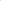 приказа Министерства строительства и жилищно-коммунального хозяйства Российской Федерации от 24.08.2016 № 590/пр «Об утверждении свода правил «Здания и сооружения. Правила эксплуатации. Основные положения»;приказа Министерства строительства и жилищно-коммунального хозяйства Российской Федерации от 14.11.2016 № 798/пр «Об утверждении СП 59.13330 «СНиП 35-01-2001 Доступность зданий и сооружений для маломобильных групп населения»;приказа Министерства строительства и жилищно-коммунального хозяйства Российской Федерации от 03.12.2016 № 883/пр «Об утверждении СП 54.13330 «СНиП 31-01-2003 Здания жилые многоквартирные»;приказа Министерства строительства и жилищно-коммунального хозяйства Российской Федерации от 16.12.2016 № 970/пр «Об утверждении СП 22.13330 «СНиП 2.02.01-83* Основания зданий и сооружений»;приказа Министерства строительства и жилищно-коммунального хозяйства Российской Федерации от 30.12.2016 № 1034/пр «Об утверждении СП 42.13330 «СНиП 2.07.01-89* Градостроительство. Планировка и застройка городских и сельских поселений»;приказа Министерства строительства и жилищно-коммунального хозяйства Российской Федерации от 24.05.2018 № 309/пр «Об утверждении СП 14.13330.2018 «СНиП II-7-81* Строительство в сейсмических районах».Оформление проектной документации осуществляется в соответствии с приказом Федерального агентства по техническому регулированию и метрологии от 11.06.2013 № 156-ст «Об утверждении национального стандарта».Планируемые к строительству (строящиеся) многоквартирные дома, указанные в пункте 2 части 2 статьи 49 Градостроительного кодекса Российской Федерации, а также подлежащие приобретению жилые помещения должны соответствовать требованиям постановления Главного государственного санитарного врача Российской Федерации от 10.06.2010 № 64 «Об утверждении СанПиН 2.1.2.2645-10»;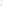 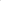 2) требования к конструктивному, инженерному и технологическому оснащению строящегося многоквартирного дома, введенного в эксплуатацию многоквартирного дома, в котором приобретается готовое жилье.Строящиеся дома должны иметь:положительное заключение экспертизы, проведенной в соответствии с законодательством о градостроительной деятельности, в отношении проектной документации на строительство дома;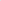 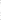 стены из каменных конструкций (кирпич, блоки), крупных железобетонных блоков, железобетонных панелей, монолитного железобетонного каркаса с заполнением;перекрытия из сборных и монолитных железобетонных конструкций;фундамент из сборных и монолитных железобетонных и каменных конструкций.Не рекомендуется строительство домов и приобретение жилья в домах, выполненных из легких стальных тонкостенных конструкций, СИП панелей (структурно-изоляционная панель), металлических сэндвич-панелей;подключение к централизованным сетям инженерно-технического обеспечения по выданным соответствующими ресурсоснабжающими и иными организациями техническим условиям;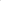 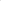 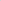 санитарный узел (раздельный или совмещенный), который должен быть внутриквартирным и включать ванну, унитаз, раковину;внутридомовые инженерные системы, включая системы электроснабжения (с силовым и иным электрооборудованием в соответствии с проектной документацией); холодного водоснабжения; водоотведения (канализации); газоснабжения (при наличии в соответствии с проектной документацией) с устройством сигнализаторов загазованности, сблокированных с быстродействующим запорным клапаном, установленным первым по ходу газа на внутреннем газопроводе жилого здания, с возможностью аварийно-диспетчерского обслуживания (в соответствии с проектной документацией); отопления (при отсутствии централизованного отопления и наличии газа рекомендуется установка коллективных или индивидуальных газовых котлов); горячего водоснабжения; противопожарной безопасности (в соответствии с проектной документацией); мусороудаления (при наличии в соответствии с проектной документацией); локальные системы энергоснабжения (рекомендуется к использованию в случае экономической целесообразности);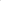 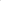 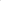 внесенные в Государственный реестр средства измерений, поверенные предприятиями-изготовителями, принятые в эксплуатацию соответствующими ресурсоснабжающими организациями и соответствующие установленным требованиям к классам точности общедомовые (коллективные) приборы учета электрической энергии, холодной воды, горячей воды (при централизованном теплоснабжении в установленных случаях);легкосбрасываемые оконные блоки;освещение этажных лестничных площадок дома с использованием светильников в антивандальном исполнении со светодиодным источником света, датчиков движения и освещенности;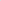 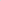 при входах в подъезды дома − освещение с использованием светильников в антивандальном исполнении со светодиодным источником света и датчиков освещенности, козырьки над входной дверью и утепленные дверные блоки с ручками и автодоводчиками; при входах в подвал (техническое подполье) дома − металлические дверные блоки с замком, ручками и автодоводчиками;отмостку из армированного бетона, асфальта, устроенную по всему периметру дома и обеспечивающую отвод воды от фундамента;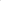 организованный водосток;благоустройство придомовой территории, в том числе наличие твердого покрытия, озеленения и малых архитектурных форм, площадок общего пользования различного назначения, в том числе детской игровой площадки с игровым комплексом (в соответствии с проектной документацией);3) требования к функциональному оснащению и отделке помещений.Построенные и приобретаемые для переселения граждан из аварийного жилищного фонда жилые помещения должны располагаться на любых этажах дома, кроме подвального, цокольного, технического, мансардного, и иметь:чистовую отделку «под ключ», в том числе входную утепленную дверь с замком, ручками и дверным глазком; межкомнатные двери с наличниками и ручками; легкосбрасываемые оконные блоки со стеклопакетами класса энергоэффективности в соответствии с классом энергоэффективности дома (с возможностью открытия створок (фрамуг, форточек) в двух позициях) и подоконниками; вентиляционные решетки; подвесные крюки для потолочных осветительных приборов во всех помещениях квартиры;установленные и подключенные к соответствующим внутриквартирным инженерным сетям: звонковую сигнализацию (в соответствии с проектной документацией); мойку со смесителем и сифоном; умывальник со смесителем и сифоном; унитаз с сиденьем и сливным бачком; ванну с заземлением, со смесителем и сифоном;  одно-, двухклавишные электровыключатели; электророзетки; выпуски электропроводки и патроны во всех помещениях квартиры; газовую или электрическую плиту (в соответствии с проектным решением); радиаторы отопления с терморегуляторами (при технологической возможности в соответствии с проектной документацией), а при автономном отоплении и горячем водоснабжении также двухконтурный котел;напольные покрытия из керамической плитки в помещениях ванной комнаты, туалета (совмещенного санузла), кладовых, на балконе (лоджии), в остальных помещениях квартиры – из ламината класса износостойкости 22 и выше или линолеума на вспененной основе;отделку стен водоэмульсионной или иной аналогичной краской в помещениях ванной комнаты, туалета (совмещенного санузла), кладовых, кухни (за исключением части стены (стен) в кухне, примыкающей (примыкающих) к рабочей поверхности, и части стены (стен) в ванной комнате, примыкающей (примыкающих) к ванне и умывальнику, отделка которых производится керамической плиткой); обоями в остальных помещениях;отделку потолков во всех помещениях квартиры водоэмульсионной или иной аналогичной краской, либо конструкцией из сварной виниловой пленки (ПВХ) или бесшовного тканевого полотна, закрепленных на металлическом или пластиковом профиле под перекрытием (натяжные потолки);4) требования к материалам, изделиям и оборудованию.Проектом на строительство многоквартирного дома рекомендуется предусмотреть применение современных сертифицированных строительных и отделочных материалов, изделий, технологического и инженерного оборудования. Строительство должно осуществляться с применением материалов и оборудования, обеспечивающих соответствие жилища требованиям проектной документации.Выполняемые работы и применяемые строительные материалы в процессе строительства дома, жилые помещения в котором приобретаются в соответствии с муниципальным контрактом в целях переселения граждан из аварийного жилищного фонда, а также результаты таких работ должны соответствовать требованиям технических регламентов, энергетической эффективности и оснащенности объекта капитального строительства приборами учета используемых энергетических ресурсов;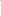 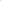 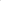 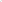 5) требование к энергоэффективности дома.Предусматривать класс энергетической эффективности дома не ниже класса «В», определяемый в соответствии с Правилами определения класса энергетической эффективности многоквартирных домов, утвержденными приказом Министерства строительства и жилищно-коммунального хозяйства Российской Федерации от 06.06.2016 № 399/пр «Об утверждении Правил определения класса энергетической эффективности многоквартирных домов» (далее – приказ Минстроя России от 06.06.2016 № 399/пр).Рекомендуется предусматривать следующие мероприятия, направленные на повышение энергоэффективности дома:применять легкосбрасываемые оконные блоки со стеклопакетами класса энергоэффективности в соответствии с классом энергоэффективности дома;производить установку в помещениях общего пользования, на лестничных клетках, перед входом в подъезды светодиодных светильников с датчиками движения и освещенности;проводить освещение придомовой территории с использованием светодиодных светильников и датчиков освещенности;выполнять теплоизоляцию подвального (цокольного) и чердачного перекрытий (в соответствии с проектной документацией);проводить установку приборов учета горячего и холодного водоснабжения, электроэнергии, газа и других, предусмотренных в проектной документации;выполнять установку радиаторов отопления с терморегуляторами (при технологической возможности в соответствии с проектной документацией);проводить устройство входных дверей в подъезды дома с утеплением и оборудованием автодоводчиками;устраивать входные тамбуры в подъездах дома с утеплением стен, устанавливать утепленные двери тамбура (входную и проходную) с автодоводчиками.Обеспечить наличие на фасаде дома указателя класса энергетической эффективности дома;6) требования к эксплуатационной документации дома.Наличие паспортов и инструкций по эксплуатации предприятий-изготовителей на механическое, электрическое, санитарно-техническое и иное, включая лифтовое, оборудование, приборы учета использования энергетических ресурсов (общедомовые (коллективные) и индивидуальные) и узлы управления подачей энергетических ресурсов, внутриквартирного инженерного оборудования, а также соответствующих документов (копий документов), предусмотренных пунктами 24 и 26 Правил содержания общего имущества в многоквартирном доме, утвержденных постановлением Правительства Российской Федерации от 13.08.2006 № 491 «Об утверждении Правил содержания общего имущества в многоквартирном доме и правил изменения размера платы за содержание жилого помещения в случае оказания услуг и выполнения работ по управлению, содержанию и ремонту общего имущества в многоквартирном доме ненадлежащего качества и (или) с перерывами, превышающими установленную продолжительность», включая Инструкцию по эксплуатации многоквартирного дома, выполненную в соответствии с пунктом 10.1 части 12 статьи 48 Градостроительного кодекса Российской Федерации (Требования к безопасной эксплуатации зданий) и приказом Министерства строительства и жилищно-коммунального хозяйства Российской Федерации от 24.08.2016 № 590/пр «Об утверждении свода правил «Здания и сооружения. Правила эксплуатации. Основные положения» (в соответствии с проектной документацией).Обоснование объема средств, предусмотренных на реализацию Подпрограммы, и объемы финансированияОсновными источниками финансирования расходов на переселение граждан из аварийного жилищного фонда в рамках реализации Подпрограммы являются: 	средства Фонда; средства областного бюджета; средства бюджетов муниципальных образований, являющихся участниками Программы.План мероприятий по переселению граждан из аварийного жилищного фонда, признанного таковым до 1 января 2017 года, приведен в приложении № 3 к Программе.Общий объем финансирования Подпрограммы на 2021–2025 годы составляет 415 187 876,00 рублей, в том числе: за счет средств Государственной корпорации «Фонд содействия реформированию жилищно-коммунального хозяйства» (далее – Фонд) – 384 719 424,00 рубля;за счет средств областного бюджета – 23 600 138,00 рубля;за счет средств местного бюджета – 6 868 314,00 рубля;в 2021 году:общий объем финансирования – 57 450 523,30 рубля, в том числе:за счет средств Фонда – 52 023 686,26 рубля;за счет средств областного бюджета – 3 703 321,34 рубля;за счет средств местного бюджета – 1 723 515,70 рубля; в 2022 году:общий объем финансирования – 49 977 368,30 рубля, в том числе:за счет средств Фонда – 46 478 952,52 рубля;за счет средств областного бюджета –1431 217,42 рубля;за счет средств местного бюджета  – 2 067 198,36 рубля;в 2023 году:общий объем финансирования – 307 759 984,60 рубля, в том числе:за счет средств Фонда – 286 216 758,68 рубля;за счет средств областного бюджета – 18 465 599,08 рубля;за счет средств местного бюджета  – 3 077 599,84 рубля;в 2024 году:общий объем финансирования – 0,00 рубля, в том числе:за счет средств Фонда – 0,00 рубля;за счет средств областного бюджета – 0,00 рубля;за счет средств местного бюджета   – 0,00 рубляДоля софинансирования мероприятий Подпрограммы по переселению граждан из аварийного жилищного фонда с привлечением средств Фонда составляет:в 2021–2025 годах:за счет средств Фонда – не более 93,0%;за счет средств консолидированного бюджета Свердловской области – не менее 7,0%.Объем финансирования переселения граждан из аварийного жилищного фонда в 2021–2025 годах с привлечением финансовой поддержки Фонда приведен в таблице 9.Таблица 9 Объем финансирования мероприятий Подпрограммы рассчитан исходя из расселяемой площади жилых помещений многоквартирных домов, включенных в Региональную адресную программу, и стоимости одного квадратного метра жилого помещения, устанавливаемой в рамках реализации мероприятий Региональной адресной программы.При расчете объема финансирования мероприятий, реализуемых с привлечением средств Фонда, за планируемую стоимость одного квадратного метра жилого помещения принимается стоимость, устанавливаемая нормативным правовым актом уполномоченного исполнительного органа государственной власти Российской Федерации в рамках реализации Федерального закона от 21 июля 2007 года № 185-ФЗ:с 2021 года стоимость одного квадратного метра жилого помещения в рамках реализации мероприятий Подпрограммы принимается равной стоимости, определенной приказом Министерства строительства и жилищно-коммунального хозяйства Российской Федерации на I квартал планируемого года. Указанная стоимость одного квадратного метра жилого помещения применяется на весь этап реализации мероприятий по переселению граждан с привлечением финансовой поддержки Фонда. В случае заключения муниципального контракта с превышением установленной стоимости одного квадратного метра жилого помещения финансирование расходов на оплату стоимости такого превышения осуществляется за счет средств местного бюджета, объем софинансирования мероприятий Подпрограммы из средств областного бюджета в этом случае не изменяется.В случае предоставления гражданину, переселяемому из аварийного жилищного фонда, жилого помещения, общая площадь которого превышает общую площадь ранее занимаемого им жилого помещения, финансирование расходов на оплату стоимости такого превышения осуществляется за счет средств местного бюджета, объем софинансирования мероприятий Подпрограммы из средств областного бюджета в этом случае не изменяется.При выделении дополнительных средств на финансирование реализации мероприятий Подпрограммы в объеме, превышающем установленный объем долевого финансирования, объем финансовой поддержки, выделяемой за счет средств Фонда и областного бюджета, не увеличивается.Размер возмещения за изымаемое жилое помещение у собственника определяется статьей 32 Жилищного кодекса Российской Федерации. При приобретении жилых помещений у лиц, не являющихся застройщиками, цена муниципального контракта формируется исходя из стоимости одного квадратного метра жилого помещения, установленной нормативным правовым актом органа местного самоуправления для вторичного рынка жилья на территории соответствующего муниципального образования по состоянию на I квартал планируемого года, но не более стоимости одного квадратного метра жилого помещения, определенной приказом Министерства строительства и жилищно-коммунального хозяйства Российской Федерации на I квартал планируемого года.  Объем средств Фонда и областного бюджета может ежегодно уточняться в соответствии с лимитами финансовой поддержки за счет средств Фонда и законом Свердловской области об областном бюджете 
на соответствующий финансовый год и плановый период.  Финансирование сноса расселенных аварийных домов не предусматривается данной Подпрограммой.Порядок проведения мониторинга и осуществления контроля за ходом реализации ПодпрограммыКонтроль за ходом реализации Подпрограммы возлагается на главного распорядителя бюджетных средств.Главный распорядитель бюджетных средств осуществляет мониторинг реализации Подпрограммы на основе сбора и анализа отчетности о ходе реализации Программы.Отдел жилищно-коммунального и городского хозяйства администрации Камышловского городского округа, представляет в Министерство строительства информацию о ходе реализации Подпрограммы в рамках заключенных соглашений по форме и в сроки, установленные Министерством строительства.Ответственность за достоверность и полноту представляемой информации возлагается на уполномоченное должностное лицо органа местного самоуправления.Информационное и методическое обеспечение ПодпрограммыМинистерство строительства и администрация Камышловского городского округа, обеспечивают своевременность, доступность, полноту информации о:1) содержании нормативных правовых актов и решений органов государственной власти Свердловской области, органов местного самоуправления муниципальных образований о подготовке, принятии и реализации Подпрограммы и муниципальных программ;2) ходе реализации Подпрограммы, текущей деятельности органов государственной власти Свердловской области и органов местного самоуправления муниципальных образований по выполнению муниципальных программ;3) планируемых и достигнутых результатах выполнения Подпрограммы, сроках ее завершения.Информацию о подготовке и реализации Подпрограммы предоставлять собственникам и нанимателям помещений в аварийных многоквартирных домах с использованием всех доступных средств массовой информации, включая:официальный сайт в сети «Интернет» Камышловского городского округа http://gorod-kamyshlov.ru;официальные печатные издания Камышловского городского округа:- газета «Камышловские известия»;сайты в сети «Интернет» управляющих организаций Камышловского городского округа;Камышловское телевидение «КамТВ» (официальный сайт http://tvkam.ru), Планируемые показатели выполнения ПодпрограммыВ результате реализации Подпрограммы планируется переселение 652 гражданина из 268 жилых помещений расселяемой площадью 9 025,50 кв. метра в многоквартирных домах, признанных аварийными до 1 января 2017 года в установленном порядке в связи с физическим износом в процессе их эксплуатации и подлежащими сносу или реконструкции.Планируемые показатели переселения граждан из аварийного жилищного фонда, признанного таковым до 1 января 2017 года, приведены в приложении № 4 к Подпрограмме.Планируемые показатели выполнения Подпрограммы с привлечением финансовой поддержки Фонда приведены в таблице 10.Таблица 10Приложение № 1к подпрограмме «Переселение граждан на территории Камышловского городского округа из аварийного жилищного фонда»ПЕРЕЧЕНЬмногоквартирных домов, признанных аварийными до 1 января 2017 года18. Подпрограмма «Обеспечение жильем молодых семей»«Подпрограмма «Обеспечение жильем молодых семей» разработана на основании государственной программы Российской Федерации «обеспечение доступным и комфортным жильем и коммунальными услугами граждан Российской Федерации»,  государственной программы Свердловской области «Реализация основных направлений государственной политики в строительном комплексе Свердловской области до 2024 года утвержденной постановлением Правительства Свердловской области от 02.04.2020 № 202-ПП (далее – государственная программа), и предусматривает создание условий, способствующих улучшению жилищных условий молодых семей.     В рамках реализации подпрограммы предоставляется финансовая поддержка в форме предоставления социальных выплат молодым семьям на приобретение (строительство) жилья и их использования в размере: 35% расчетной (средней) стоимости) жилья- для молодых семей, не имеющих детей; 40% расчетной стоимости жилья- для молодых семей, имеющих одного ребенка или более, а также для неполных молодых семей, состоящих из одного молодого родителя и одного ребенка и более и может  выплачиваться за счет бюджетов всех уровней.      Предоставление социальной выплаты осуществляется через реализацию функций администрации Камышловского городского округа, Министерства строительства и развития инфраструктуры Свердловской области.В целях предоставления финансовой поддержки молодым семьям при обеспечении жильем в составе Муниципальной программы «Развитие социально-экономического комплекса Камышловского городского округа» предусмотрена подпрограмма «Обеспечение жильем молодых семей» (далее – подпрограмма).На территории Камышловского городского округа доля социальной выплаты за счет средств местного бюджета составляет не менее 10% расчетной стоимости жилья.Предоставление социальных выплат молодым семьям на приобретение (строительство) жилья и их использования осуществляется через реализацию функций администрации Камышловского городского округа, Министерства строительства и развития инфраструктуры.Организационные мероприятия подпрограммы администрации Камышловского городского округа предусматривают:1) ведение учета молодых семей, нуждающихся в улучшении жилищных условий;2) осуществление действий по признанию молодых семей нуждающимися в улучшении жилищных условий в порядке, установленном законодательством Российской Федерации;         3) утверждение норматива стоимости 1 кв. метра общей площади жилья по Камышловскому городскому округу для расчета размера социальной выплаты молодым семьям на приобретение (строительство) жилья и их использования с учетом установленной средней рыночной стоимости 1 кв. метра жилого помещения на территории Камышловского городского округа, в порядке, установленном Законом Свердловской области от 22 июля 2005 года № 96-ОЗ «О признании граждан малоимущими в целях предоставления им по договорам социального найма жилых помещений муниципального жилищного фонда на территории Свердловской области»;4) принятие муниципальной подпрограммы по обеспечению жильем молодых семей;5) принятия решения о признании либо отказе в признании молодых семей участниками подпрограммы;6) формирование списка молодых семей- участников подпрограммы «Стимулирование развития жилищного строительства» государственной программы Свердловской области «Реализация основных направлений государственной политики в строительном комплексе Свердловской области, изъявивших желание получить социальную выплату по Камышловскому городскому округу в планируемом году;7) ежегодно определение объема средств, выделяемых из местного бюджета на финансирование социальных выплат молодым семьям;8) выдача молодым семьям в установленном порядке свидетельств о праве на получение социальной выплаты на приобретение (строительство) жилья;9) обеспечение контроля за реализацией свидетельств о праве на получение социальной выплаты на приобретение (строительство) жилья;10) формирование базы данных молодых семей- участников мероприятия по обеспечению жильем молодых семей участников подпрограммы «Стимулирование развития жилищного строительства» государственной программы Свердловской области «Реализация основных направлений государственной политики в строительном комплексе Свердловской области, изъявивших желание получить социальную выплату по Камышловскому городскому округу в планируемом году;11) обеспечение освещения цели и задач подпрограммы в средствах массовой информации, действующих на территории Камышловского городского округа;12) проведение мониторинга реализации подпрограммы, подготовка информационно-аналитических и отчетных материалов;13) предоставление запрашиваемых информационно-аналитических и отчетных материалов;В рамках реализации подпрограммы молодым семьям, нуждающимся в улучшении жилищных условий предоставляется государственная финансовая поддержка в форме социальных выплат. Молодая семья может получить социальную выплату только один раз.Социальные выплаты молодым семьям предоставляются в соответствии с Порядком предоставления социальных выплат молодым семьям на приобретение (строительство) жилья и их использования утвержденным постановлением Правительства Свердловской области от 02.04.2020 № 202-ПП к подпрограмме «Стимулирование развития жилищного строительства» государственной программы Свердловской области «Реализация основных направлений государственной политики в строительном комплексе Свердловской области до 2024 года».Участниками мероприятия в целях предоставления социальных выплат на приобретение (строительство) жилья (далее – социальные выплаты) признаются молодые семьи, признанные участниками подпрограммы «Обеспечение жильем молодых семей» федеральной целевой программы «Жилище» на 2015–2020 годы (постановление Правительства Российской Федерации от 17.12.2010 № 1050 «О реализации отдельных мероприятий государственной программы Российской Федерации «Обеспечение доступным и комфортным жильем и коммунальными услугами граждан Российской Федерации»), основного мероприятия «Обеспечение жильем молодых семей» государственной программы Российской Федерации «Обеспечение доступным и комфортным жильем и коммунальными услугами граждан Российской Федерации», утвержденной постановлением Правительства Российской Федерации от 30.12.2017 № 1710 «Об утверждении государственной программы Российской Федерации «Обеспечение доступным и комфортным жильем и коммунальными услугами граждан Российской Федерации», и молодые семьи, не имеющие детей, молодые семьи, имеющие одного ребенка и более, где один из супругов не является гражданином Российской Федерации, неполные молодые семьи, состоящие из одного молодого родителя, являющегося гражданином Российской Федерации, и одного ребенка и более, соответствующие следующим требованиям:1) возраст каждого из супругов либо одного родителя в неполной семье на день принятия решения о включении молодой семьи – участницы мероприятия в список претендентов на получение социальной выплаты в планируемом году не превышает 35 лет;2) молодая семья признана нуждающейся в жилом помещении;3) наличие у молодой семьи доходов, позволяющих получить кредит, либо иных денежных средств, достаточных для оплаты расчетной (средней) стоимости жилья в части, превышающей размер предоставляемой социальной выплаты (далее – платежеспособность). Под нуждающимися в жилых помещениях понимаются молодые семьи, поставленные на учет в качестве нуждающихся в улучшении жилищных условий до 1 марта 2005 года, а также молодые семьи, признанные для цели участия в мероприятии органами местного самоуправления муниципальных образований, расположенных на территории Свердловской области (далее – органы местного самоуправления), по месту их постоянного жительства нуждающимися в жилых помещениях после 1 марта 2005 года по тем же основаниям, которые установлены статьей 51 Жилищного кодекса Российской Федерации для признания граждан нуждающимися в жилых помещениях, предоставляемых по договорам социального найма, вне зависимости от того, поставлены ли они на учет в качестве нуждающихся в жилых помещениях. Право на получение социальной выплаты предоставляется молодой семье только один раз. Участие в мероприятии является добровольным.Условием участия в мероприятии и предоставления социальной выплаты является согласие совершеннолетних членов молодой семьи на обработку органами местного самоуправления, исполнительными органами государственной власти Свердловской области, федеральными органами исполнительной власти персональных данных о членах молодой семьи.Согласие должно быть оформлено в соответствии со статьей 9 Федерального закона от 27 июля 2006 года № 152-ФЗ «О персональных данных».Социальные выплаты используются:1) для оплаты цены договора купли-продажи жилого помещения (за исключением случаев, когда оплата цены договора купли-продажи предусматривается в составе цены договора с уполномоченной организацией на приобретение жилого помещения экономического класса на первичном рынке жилья);2) для оплаты цены договора строительного подряда на строительство жилого дома (далее – договор строительного подряда);3) для осуществления последнего платежа в счет уплаты паевого взноса в полном размере, после уплаты которого жилое помещение переходит в собственность молодой семьи (в случае если молодая семья или один из супругов в молодой семье является членом жилищного, жилищно-строительного, жилищного накопительного кооператива (далее – кооператив);4) для уплаты первоначального взноса при получении жилищного кредита, в том числе ипотечного, или жилищного займа на приобретение жилого помещения или строительство жилого дома;5) для оплаты цены договора с уполномоченной организацией на приобретение в интересах молодой семьи жилого помещения экономического класса на первичном рынке жилья, в том числе на оплату цены договора купли-продажи жилого помещения (в случаях, когда это предусмотрено договором с уполномоченной организацией) и (или) оплату услуг указанной организации;6) для погашения основной суммы долга и уплаты процентов по жилищным кредитам, в том числе ипотечным, или жилищным займам на приобретение жилого помещения или строительство жилого дома, за исключением иных процентов, штрафов, комиссий и пеней за просрочку исполнения обязательств по этим кредитам или займам;7) для оплаты цены договора участия в долевом строительстве, который предусматривает в качестве объекта долевого строительства жилое помещение, путем внесения соответствующих средств на счет эскроу.Социальная выплата не может быть использована на приобретение жилого помещения у близких родственников (супруга (супруги), дедушки (бабушки), внуков, родителей (в том числе усыновителей), детей (в том числе усыновленных), полнородных и неполнородных братьев и сестер).При определении для молодой семьи уровня обеспеченности общей площадью жилого помещения учитывается суммарный размер общей площади всех пригодных для проживания жилых помещений, занимаемых членами молодой семьи по договорам социального найма, и (или) жилых помещений и (или) части жилого помещения (жилых помещений), принадлежащих членам молодой семьи на праве собственности.Платежеспособность молодой семьи рассчитывается в соответствии с Порядком и условиями признания молодой семьи, имеющей достаточные доходы, позволяющие получить кредит, либо иные денежные средства для оплаты расчетной (средней) стоимости жилья в части, превышающей размер предоставляемой социальной выплаты подпрограммы 1(Приложение № 2-2) «Стимулирование развития жилищного строительства» государственной программы Свердловской области «Реализация основных направлений государственной политики в строительном комплексе Свердловской области до 2024 года».Расчет размера социальной выплаты производится в соответствии с порядком предоставления социальных выплат молодым семьям на приобретение(строительство) жилья и их использования к подпрограмме 1 (Приложение № 2-2) «Стимулирование развития жилищного строительства» государственной программы Свердловской области «Реализация основных направлений государственной политики в строительном комплексе Свердловской области до 2024 года».Условием предоставления социальной выплаты является наличие у молодой семьи помимо права на получение средств социальной выплаты дополнительных средств - собственных средств или средств, полученных по кредитному договору (договору займа) на приобретение жилого помещения или строительство жилого дома, в том числе по ипотечному жилищному кредиту (займу), необходимых для оплаты строительства жилого дома или приобретения жилого помещения. В качестве дополнительных средств молодой семьей также могут быть использованы средства (часть средств) материнского (семейного) капитала и областного материнского капитала.Право молодой семьи – участницы мероприятия на получение социальной выплаты удостоверяется именным документом – свидетельством о праве на получение социальной выплаты на приобретение жилого помещения или создание объекта индивидуального жилищного строительства (далее – Свидетельство), которое не является ценной бумагой.Срок действия Свидетельства составляет не более 7 месяцев с даты выдачи, указанной в Свидетельстве.Полученное Свидетельство в течение одного месяца со дня его выдачи сдается владельцем Свидетельства в банк, отобранный Министерством для обслуживания средств, предусмотренных на предоставление социальных выплат (далее – банк), где на имя члена молодой семьи открывается банковский счет, предназначенный для зачисления социальной выплаты. Молодая семья – владелец Свидетельства заключает договор банковского счета с банком по месту приобретения жилья.Размер социальной выплаты рассчитывается на дату утверждения Министерством строительства и развития инфраструктуры Свердловской области (далее – Министерство) списков молодых семей – претендентов на получение социальной выплаты в очередном финансовом году, указывается в Свидетельстве и остается неизменным в течение всего срока его действия.Оплата приобретаемого жилого помещения или строящегося жилого дома с использованием социальной выплаты владельцу Свидетельства при наличии заявки банка на перечисление бюджетных средств осуществляется в порядке, определенном Правилами, установленными постановлением Правительства Российской Федерации от 17.12.2010 № 1050.В случае использования социальной выплаты для погашения основной суммы долга и уплаты процентов по жилищным кредитам, в том числе ипотечным, или жилищным займам на приобретение жилого помещения или строительство жилого дома, за исключением иных процентов, штрафов, комиссий и пеней за просрочку исполнения обязательств по этим кредитам или займам, общая площадь приобретаемого жилого помещения (строящегося жилого дома) в расчете на каждого члена молодой семьи на дату государственной регистрации права собственности на такое жилое помещение (жилой дом) не может быть меньше учетной нормы общей площади жилого помещения, установленной органом местного самоуправления в целях принятия граждан на учет в качестве нуждающихся в жилых помещениях в месте приобретения жилого помещения или строительства жилого дома.Приобретаемое жилое помещение должно быть оформлено в общую собственность всех членов молодой семьи, указанных в Свидетельстве.В случае использования социальной выплаты для оплаты первоначального взноса при получении жилищного кредита, в том числе ипотечного, или жилищного займа на приобретение жилого помещения или строительство жилого дома и уплаты процентов по жилищным кредитам, в том числе ипотечным, или жилищным займам на приобретение жилого помещения или строительство жилого дома, за исключением иных процентов, штрафов, комиссий и пеней за просрочку исполнения обязательств по этим кредитам или займам, допускается оформление приобретенного жилого помещения или построенного жилого дома в собственность одного из супругов или обоих супругов. При этом лицо (лица), на чье имя оформлено право собственности на жилое помещение или жилой дом, представляет (представляют) в орган местного самоуправления нотариально заверенное обязательство переоформить приобретенное с помощью социальной выплаты жилое помещение или построенный с помощью социальной выплаты жилой дом в общую собственность всех членов семьи, указанных в Свидетельстве, в течение 6 месяцев после снятия обременения с такого жилого помещения или жилого дома.В случае использования социальной выплаты для оплаты цены договора участия в долевом строительстве, который предусматривает в качестве объекта долевого строительства жилое помещение, путем внесения соответствующих средств на счет эскроу допускается указание в договоре участия в долевом строительстве в качестве участника (участников) долевого строительства одного из супругов или обоих супругов. При этом лицо (лица), являющееся (являющиеся) участником (участниками) долевого строительства, представляет (представляют) в орган местного самоуправления нотариально заверенное обязательство переоформить жилое помещение, являющееся объектом долевого строительства, в общую собственность всех членов семьи, указанных в Свидетельстве, в течение 6 месяцев после принятия участником (участниками) долевого строительства объекта долевого строительства от застройщика жилого дома при наличии разрешения на ввод в эксплуатацию жилого дома.Приобретаемое молодой семьей жилое помещение должно находиться или строительство жилого дома должно осуществляться на территории Свердловской области.Размер социальной выплаты составляет 35% расчетной (средней) стоимости жилья для молодых семей, не имеющих детей; 40% расчетной стоимости жилья – для молодых семей, имеющих одного ребенка или более, а также для неполных молодых семей, состоящих из одного молодого родителя и одного ребенка или более.Социальная выплата может выплачиваться за счет средств бюджетов всех уровней.Доля социальной выплаты за счет средств местного бюджета составляет не менее 10% расчетной стоимости жилья, доля суммы средств областного и федерального бюджетов составляетСредства областного бюджета перечисляются в форме субсидий на софинансирование социальных выплат молодым семьям на приобретение (строительство) жилья в доход бюджета Камышловского городского округа в соответствии с Порядком предоставления и распределения субсидии из областного бюджета бюджетам муниципальных образований, расположенных на территории Свердловской области, на предоставление социальных выплат молодым семьям на приобретение (строительство) жилья.    В случае если после фактического начисления социальных выплат в местном бюджете сложился остаток средств областного бюджета, недостаточный для обеспечения социальной выплаты молодой семье, стоящей следующей по списку, указанный остаток в полном объеме направляется на финансирование социальной выплаты данной молодой семье. При этом недостающие средства, необходимые для финансирования социальной выплаты в полном размере, дополняются за счет средств местного бюджета.В случае, когда после начисления социальных выплат в местном бюджете сложился остаток средств областного или, при наличии, федерального бюджета, выделенных в качестве субсидии на предоставление социальных выплат молодым семьям на приобретение (строительство) жилья в текущем финансовом году (далее - остаток средств), он направляется на предоставление социальной выплаты молодой семье, следующей по списку молодых семей - участников  мероприятия, изъявивших желание получить социальную выплату по Камышловскому городскому округу в конкретном году, при этом размер социальной выплаты должен соответствовать размеру социальной выплаты, предусмотренному подпрограммой. Решение об увеличении доли местного бюджета принимается администрацией Камышловского городского округа и направляется в Министерство. Если решение об увеличении доли средств местного бюджета не принимается администрацией Камышловского городского округа, остаток средств возвращается в областной бюджет в порядке, предусмотренном законодательством Российской Федерации.В случае выделения субсидии на предоставление социальных выплат молодым семьям на приобретение (строительство) жилья бюджету Камышловского городского округа и в местном бюджете недостаточно средств для обеспечения софинансирования, то средства бюджета Камышловского городского округа подлежат увеличению до минимального достаточного размера, необходимого для софинансирования социальных выплат молодым семьям.В случае выделения субсидии из федерального бюджета на софинансирование социальных выплат молодым семьям на приобретение (строительство) жилья и в местном бюджете Камышловского городского округа недостаточно средств для обеспечения софинансирования, объем средств местного бюджета подлежит увеличению до минимального достаточного размера, необходимого для софинансирования социальных выплат молодым семьям.Предусматриваются следующие механизмы по софинансированию расходных обязательств по предоставлению социальных выплат:1. увеличение объема средств местного бюджета до минимального достаточного размера, необходимого для финансирования социальных выплат молодым семьям на приобретение (строительства) жилья, в случае выделения средств из областного бюджета;2. увеличение объема средств местного бюджета до минимального достаточного размера, необходимого для финансирования социальных выплат молодым семьям на приобретение (строительства) жилья, в случае выделения средств из федерального бюджета;3. увеличение объема средств местного бюджета Камышловского городского  округа до полной социальной выплаты в случае нехватки средств местного бюджета Камышловского городского округа для исполнения гарантийных обязательств данных Камышловским городским округом исполнителю подпрограммы при прохождении отбора муниципальных образований, расположенных на территории Свердловской области, бюджетам которых могут быть предоставлены субсидии на предоставление социальных выплат молодым семьям на приобретение (строительство) жилья, который применяется в случае, если остаток средств местного бюджета равен либо составляет более половины размера социальной выплаты, которую необходимо предоставить следующей по списку молодой семье, с учетом внесения всех изменений в список молодых семей-претендентов на получение социальной выплаты в очередном финансовом году.Приложение № 1к подпрограмме "Обеспечение жильем молодых семей"муниципальной программыКамышловского городского округа«Развитие социально-экономического комплекса»ПОРЯДОКформирования списка молодых семей – участников мероприятия, изъявивших желание получить социальную выплату по Камышловскому городскому округуНастоящий Порядок определяет формирование списка молодых семей - участников мероприятия, изъявивших желание получить социальную выплату, по Камышловскому городскому округу в очередном финансовом году.В список молодых семей – участников мероприятия, изъявивших желание получить социальную выплату включаются молодые семьи, признанные администрацией Камышловского городского округа участниками мероприятия в порядке, изложенном в Правилах, установленных постановлением Правительства Российской Федерации от 17.12.2010 № 1050.Администрация до 1 июня года, предшествующего планируемому году, формирует список молодых семей – участников мероприятия, изъявивших желание получить социальную выплату по Камышловскому городскому округу по установленной форме.Заявление от молодых семей на участие в мероприятии принимаются до 25 мая 2023 года.Список молодых семей – участников мероприятия, изъявивших желание получить социальную выплату, по Камышловскому городскому округу  формируется в хронологической последовательности по дате постановки молодой семьи на учет в качестве нуждающейся в улучшении жилищных условий и направляется в Министерство в составе заявки на отбор муниципальных образований, бюджетам которых может быть предоставлена субсидия из областного бюджета на предоставление социальных выплат молодым семьям на приобретение (строительство) жилья.В первую очередь в список молодых семей – участников мероприятия, изъявивших желание получить социальную выплату, по муниципальному образованию включаются молодые семьи, принятые на учет в качестве нуждающихся в улучшении жилищных условий до 1 марта 2005 года, а также молодые семьи, имеющие трех и более детей.Сформированный по состоянию на 1 июня года, предшествующего планируемому году, список молодых семей – участников мероприятия, изъявивших желание получить социальную выплату по Камышловскому городскому округу утверждается постановлением администрации Камышловского городского округа.       В список молодых семей - участников мероприятия, изъявивших желание получить социальную выплату по Камышловскому городскому округу, в планируемом году включаются молодые семьи, признанные постановлением администрации Камышловского городского округа участниками мероприятия. Вышеуказанные молодые семьи подают заявления по утвержденной форме Правил предоставления молодым семьям социальных выплат на приобретение (строительство) жилья и их использования в соответствии с постановлением Правительства Российской Федерации от 30.12.2017 № 1710 «Об утверждении государственной программы Российской Федерации «Обеспечение доступным и комфортным жильем и коммунальными услугами граждан Российской Федерации».Администрация в течение 15 рабочих дней со дня вступления в силу постановления Правительства Свердловской области о распределении субсидии из областного бюджета бюджетам муниципальных образований на предоставление социальных выплат молодым семьям на приобретение (строительство) жилья (включая субсидию из федерального бюджета – при наличии) в очередном финансовом году представляют в Министерство выписки из бюджетов муниципальных образований (сводной бюджетной росписи бюджета муниципального образования).Администрация представляет в Министерство документы для внесения изменений в сводный список молодых семей - участников мероприятия, изъявивших желание получить социальную выплату по Камышловскому городскому округу, не чаще одного раза в месяц. Основаниями для внесения изменений в список молодых семей - участников подпрограммы, изъявивших желание получить социальную выплату по Камышловскому городскому округу являются:1) личное заявление молодой семьи об отказе от участия в мероприятии, которое составляется в произвольной форме, подписывается обоими супругами (либо одним молодым родителем в неполной семье) с указанием периода отказа от участия в мероприятии (в определенном году, либо от участия в мероприятии вообще);2) снятие молодой семьи с учета нуждающихся в жилых помещениях, за исключением случаев использования социальной выплаты для погашения основной суммы долга и уплаты процентов по жилищным кредитам, в том числе ипотечным, или жилищным займам на приобретение жилого помещения или строительство жилого дома, за исключением иных процентов, штрафов, комиссий и пеней за просрочку исполнения обязательств по этим кредитам или займам;3) достижение предельного возраста одним из членов молодой семьи до момента формирования списка молодых семей – претендентов на получение социальной выплаты в очередном финансовом году, утвержденного приказом Министерства;4) изменение объемов финансирования, предусмотренных на предоставление социальных выплат за счет областного и местного бюджетов, в том числе при поступлении средств из федерального бюджета;5) изменение стоимости одного квадратного метра жилья на территории муниципального образования, используемой для расчета размера социальной выплаты;6) изменение численного состава молодой семьи – участницы мероприятия в случае рождения (усыновления) детей, развода супругов, заключения брака, смерти одного из членов семьи. В случае изменения численного состава молодой семьи она подает заявление с указанием причины изменения и представляет документ, удостоверяющий факт рождения, усыновления, развода, брака, смерти. Администрация обязана проверить нуждаемость молодой семьи в улучшении жилищных условий в случае изменения ее численного состава;7) изменение очередности по списку молодых семей – участников мероприятия, изъявивших желание получить социальную выплату, в случае добавления молодых семей в хронологической последовательности по дате постановки на учет нуждающихся улучшении жилищных условий;8) неподтверждение платежеспособности молодой семьи;9) изменение реквизитов документов членов молодой семьи, представляемых молодой семьей для участия в мероприятии;10) решение суда, содержащее требование о включении либо об исключении молодой семьи из одного из списков, указанных в абзаце первом настоящего пункта.Для внесения изменений в сводный список молодых семей – участников мероприятия, изъявивших желание получить социальную выплату в планируемом году, по Свердловской области и список молодых семей – претендентов на получение социальной выплаты в очередном финансовом году Администрация представляет в Министерство следующие документы:1) уведомление органа местного самоуправления о внесении изменений в соответствующий список с указанием причин внесения изменений по утвержденной форме к порядку; 2) копию решения органа местного самоуправления о внесении изменений в соответствующий список;3) список молодых семей – участников мероприятия, изъявивших желание получить социальную выплату, по муниципальному образованию с учетом внесенных изменений. Список представляется на бумажном и электронном носителях. Список на бумажном носителе должен быть прошит и скреплен печатью органа местного самоуправления, страницы пронумерованы.Документы представляются в Министерство не позднее 10 рабочих дней после принятия администрацией решения о внесении изменений в список молодых семей – участников мероприятия, изъявивших желание получить социальную выплату по Камышловскому городскому округу.                                         Подпрограмма 19.Предоставление региональной поддержки молодым семьям на улучшение жилищных условийВ рамках реализации подпрограммы предоставляется финансовая поддержка в форме региональных социальных выплат молодым семьям, нуждающимся в улучшении жилищных условий в размере 20 процентов от расчетной стоимости жилья за счет средств областного и местного бюджетов. Предоставление региональной социальной выплаты осуществляется через реализацию функций администрации Камышловского городского округа, Министерства строительства и развития инфраструктуры Свердловской области.Организационные мероприятия подпрограммы Камышловского городского округа предусматривают:1) осуществление действий по признанию молодых семей нуждающимися в улучшении жилищных условий в порядке, установленном законодательством Российской Федерации;2) ведение учета молодых семей, нуждающихся в улучшении жилищных условий;Организационные мероприятия подпрограммы администрации Камышловского городского округа предусматривают:принятие муниципальной подпрограммы по предоставлению региональных социальных выплат молодым семьям;принятие решения о признании либо отказе в признании молодых семей участниками Подпрограммы;утверждение норматива стоимости 1 кв. метра общей площади жилья по Камышловскому городскому округу для расчета размера региональной социальной выплаты молодым семьям на приобретение (строительство) жилья с учетом установленной средней рыночной стоимости 1 кв. метра жилого помещения на территории Камышловского городского округа, в порядке, установленном Законом Свердловской области от 22 июля 2005 года № 96-ОЗ «О признании граждан малоимущими в целях предоставления им по договорам социального найма жилых помещений муниципального жилищного фонда на территории Свердловской области».формирование списков молодых семей - участников подпрограммы, изъявивших желание получить региональную социальную выплату по Камышлоскому городскому округу в соответствии с Порядком формирования списков молодых семей – участников подпрограммы, изъявивших желание получить региональную социальную выплату по муниципальному образованию в Свердловской области, сводного списка молодых семей - участников подпрограммы, изъявивших желание получить региональную социальную выплату по Свердловской области и списка молодых семей - получателей региональной социальной выплаты по Свердловской области подпрограммы «Предоставление региональной поддержки молодым семьям на улучшение жилищных условий» государственной программы Свердловской области «Реализация основных направлений государственной политики  в строительном комплексе Свердловской области до 2024 года»; 5) ежегодно определение объема средств, выделяемых из местного бюджета на финансирование региональных социальных выплат молодым семьям;6) расчет размера региональных социальных выплат, предоставляемых молодым семьям в соответствии с подпрограммой «Стимулирование развития жилищного строительства» государственной программы Свердловской области «Реализация основных направлений государственной политики в строительном комплексе Свердловской области до 2024 года»»;7) выдача молодым семьям в установленном порядке свидетельств о праве на получение региональной социальной выплаты на приобретение (строительство) жилья;8) обеспечение контроля за реализацией свидетельств о праве на получение региональной социальной выплаты на приобретение (строительство) жилья;9) формирование базы данных молодых семей – участников Подпрограммы по Камышловскому городскому округу;10) обеспечение освещения цели и задач подпрограммы в средствах массовой информации, действующих на территории Камышловского городского округа;11) подготовка и предоставление информационно-аналитических и отчетных материалов;12)  Участницей Подпрограммы 1 может быть молодая семья, признанная участницей подпрограммы «Обеспечение жильем молодых семей» федеральной целевой программы «Жилище» на 2011–2015 годы (постановление Правительства Российской Федерации от 17.12.2010 № 1050 «О реализации отдельных мероприятий государственной программы Российской Федерации «Обеспечение доступным и комфортным жильем и коммунальными услугами граждан Российской Федерации») (далее – подпрограмма «Обеспечение жильем молодых семей» федеральной целевой программы «Жилище» на 2011–2015 годы), подпрограммы «Обеспечение жильем молодых семей» федеральной целевой программы «Жилище» на 2015–2020 годы (постановление Правительства Российской Федерации от 17.12.2010 № 1050 «О реализации отдельных мероприятий государственной программы Российской Федерации «Обеспечение доступным и комфортным жильем и коммунальными услугами граждан Российской Федерации») (далее – подпрограмма «Обеспечение жильем молодых семей» федеральной целевой программы «Жилище» на 2015–2020 годы) или мероприятия по обеспечению жильем молодых семей с предоставлением социальных выплат на приобретение (строительство) жилья, в том числе с привлечением средств федерального бюджета в рамках мероприятия по обеспечению жильем молодых семей ведомственной целевой программы «Оказание государственной поддержки гражданам в обеспечении жильем и оплате жилищно-коммунальных услуг» государственной программы Российской Федерации «Обеспечение доступным и комфортным жильем и коммунальными услугами граждан Российской Федерации», утвержденной постановлением Правительства Российской Федерации от 30.12.2017 № 1710 «Об утверждении государственной программы Российской Федерации «Обеспечение доступным и комфортным жильем и коммунальными услугами граждан Российской Федерации» (далее – основное мероприятие), соответствующая следующим условиям:1) возраст каждого из супругов либо одного родителя в неполной семье не превышает 35 лет на момент подачи заявления на участие в Подпрограмме1;2) все члены молодой семьи являются гражданами Российской Федерации;3) наличие у семьи доходов, позволяющих получить кредит, либо иных денежных средств, достаточных для оплаты расчетной (средней) стоимости жилья в части, превышающей размер предоставляемой региональной социальной выплаты (далее - платежеспособность), или наличие заключенного договора на ипотечное жилищное кредитование (заем).13)Молодые семьи, являющиеся участниками подпрограммы 8 «Предоставление региональной поддержки молодым семьям на улучшение жилищных условий» государственной программы Свердловской области «Развитие физической культуры, спорта и молодежной политики в Свердловской области до 2024 года», утвержденной постановлением Правительства Свердловской области от 29.10.2013 № 1332-ПП «Об утверждении государственной программы Свердловской области «Развитие физической культуры и спорта в Свердловской области до 2024 года», подпрограммы 5 «Предоставление региональной поддержки молодым семьям на улучшение жилищных условий» государственной программы Свердловской области «Реализация молодежной политики и патриотического воспитания граждан в Свердловской области до 2024 года», утвержденной постановлением Правительства Свердловской области от 29.12.2017 № 1047-ПП «Об утверждении государственной программы Свердловской области «Реализация молодежной политики и патриотического воспитания граждан в Свердловской области до 2024 года», признаются участниками Подпрограммы 1.14) Молодая семья может получить региональную социальную выплату только один раз. Участие молодой семьи в Подпрограмме является добровольным.15) Условием участия в Подпрограмме и предоставления региональной социальной выплаты является согласие совершеннолетних членов молодой семьи на обработку органами местного самоуправления муниципальных образований в Свердловской области, исполнительными органами государственной власти Свердловской области персональных данных о членах молодой семьи.Согласие должно быть оформлено в соответствии со статьей 9 Федерального закона от 27 июля 2006 года № 152-ФЗ «О персональных данных».16). Региональные социальные выплаты используются:1) для оплаты цены договора купли-продажи жилого помещения;2) для оплаты цены договора строительного подряда на создание объекта индивидуального жилищного строительства (далее – строительство жилого дома);3) для осуществления последнего платежа в счет уплаты паевого взноса в полном размере, после уплаты которого жилое помещение переходит в собственность молодой семьи (в случае если молодая семья или один из членов молодой семьи является членом жилищного, жилищно-строительного, жилищного накопительного кооператива (далее – кооператив);4) для уплаты первоначального взноса при получении жилищного кредита, в том числе ипотечного, или жилищного займа на приобретение жилого помещения или строительство жилого дома;5) для погашения основной суммы долга и уплаты процентов по жилищным кредитам, в том числе ипотечным, или жилищным займам на приобретение жилого помещения или строительство жилого дома, за исключением иных процентов, штрафов, комиссий и пеней за просрочку исполнения обязательств по этим кредитам или займам.17) Право молодой семьи - участницы Подпрограммы на получение региональной социальной выплаты удостоверяется именным документом - свидетельством о праве на получение региональной социальной выплаты на улучшение жилищных условий, которое не является ценной бумагой.18)Администрация Камышловского городского округа производит оформление и выдачу Свидетельств молодым семьям – получателям региональных социальных выплат в течение 30 календарных дней после получения уведомления о лимитах бюджетных обязательств на предоставление субсидии из областного бюджета на предоставление региональных социальных выплат молодым семьям на улучшение жилищных условий и выписки из утвержденного Министерством списка молодых семей – получателей региональной социальной выплаты в текущем финансовом году.19) Срок действия свидетельства составляет 7 месяцев с даты выдачи, указанной в Свидетельстве. Размер региональной социальной выплаты, предоставляемой молодой семье, указывается в Свидетельстве и является неизменным на весь срок его действия. Расчет размера региональной социальной выплаты производится на дату выдачи свидетельства и производится в соответствии с подпрограммой «Стимулирование развития жилищного строительства» государственной программы Свердловской области «Реализация основных направлений государственной политики в строительном комплексе Свердловской области до 2024 года».20) Приобретаемое молодой семьей жилое помещение должно находиться или строительство жилого дома должно осуществляться на территории Свердловской области.21) Общая площадь приобретаемого жилого помещения (строящегося жилого дома) в расчете на каждого члена молодой семьи, учтенного при расчете размера региональной социальной выплаты, не может быть меньше учетной нормы общей площади жилого помещения, установленной органом местного самоуправления муниципального образования, в целях принятия граждан на учет в качестве нуждающихся в улучшении жилищных условий в месте приобретения жилого помещения или строительства жилого дома.22) Размер региональной социальной выплаты составляет 20% расчетной стоимости жилья и может выплачиваться за счет средств областного и местного бюджетов. Для молодых семей доля региональной социальной выплаты за счет средств местного бюджета составляет не менее 5% расчетной стоимости жилья, доля областного бюджета составляет не более 15% расчетной стоимости жилья.23)В случае  после начисления региональных социальных выплат в местном бюджете сложился остаток средств областного бюджета, выделенных в качестве субсидии (далее – остаток средств), он направляется на предоставление молодой семье региональной социальной выплаты, следующей по списку молодых семей – участников Подпрограммы 1, изъявивших желание получить региональную социальную выплату, по муниципальному образованию в текущем финансовом году, при этом размер региональной социальной выплаты должен соответствовать размеру региональной социальной выплаты, предусмотренному настоящим порядком. Решение об увеличении средств местного бюджета в объеме, необходимом для обеспечения финансирования региональной социальной выплаты в полном размере, принимается органом местного самоуправления муниципального образования и направляется в Министерство. Если органом местного самоуправления муниципального образования не принимается решение об увеличении средств местного бюджета в объеме, необходимом для обеспечения финансирования региональной социальной выплаты в полном размере, остаток средств возвращается в областной бюджет в порядке, предусмотренном законодательством Свердловской области.24) Предусматриваются следующие механизмы по софинансированию расходных обязательств по предоставлению региональных социальных выплат:1) увеличение объема средств местного бюджета Камышловского городского округа до минимального достаточного размера, необходимого для софинансирования региональных социальных выплат молодым семьям, в случае выделения средств областного бюджета;2) увеличение объема средств местного бюджета муниципального образования до полной региональной социальной выплаты в случае нехватки средств местного бюджета Камышловского городского округа для исполнения гарантийных обязательств, данных муниципальным образованием исполнителю Подпрограммы при прохождении отбора муниципальных образований в Свердловской области, бюджетам которых могут быть предоставлены субсидии на софинансирование социальных выплат молодым семьям на приобретение (строительство) жилья.25) Предоставление молодым семьям региональных социальных выплат на приобретение (строительство) жилья осуществляется в соответствии с Порядком предоставления молодым семьям региональных социальных выплат молодым семьям на улучшение жилищных условий и их использования.Раздел 2. Цели и задачи муниципальной программы, целевые показатели реализации муниципальной программы.Цели, задачи и целевые показатели реализации Программы приведены в приложении № 1 к настоящей Программе.Раздел 3. План мероприятий по выполнению муниципальной программы.План мероприятий по выполнению Программы приведен в приложении № 2 к настоящей Программе.В целях исполнения мероприятий по муниципальной программе, разработано и утверждено распоряжение администрации Камышловского городского округа от 20.03.2019 г. №51 «Об утверждении перечня ответственных исполнителей муниципальных программ и подпрограмм Камышловского городского округа». Ответственный исполнитель        муниципальной программы        Администрация Камышловского городского округаСроки реализации                 муниципальной программы        2021-2027 годыЦели и задачи                    муниципальной программы        1.Стимулирование развития инфраструктуры Камышловского городского округаЦель: Создание условий для формирования и предоставления земельных участков под объекты жилищно-гражданского строительства на территории Камышловского городского округа и введение единых методологических подходов при подготовке документов территориального планирования и градостроительного зонирования на территории Камышловского городского округаЗадачи:1.Разработка документации по планировке территорий, в целях создания условий для развития капитального строительства, в т.ч. жилищного.2.Внедрение геоинформационной системы обеспечения градостроительной деятельности.3.Разработка проектно-сметной документации на объекты капитального строительства (в т.ч. экспертиза сметной документации).4. Проведение землеустроительных работ по описанию местоположения границ территориальных зон.2. Развитие транспортного комплекса на территории Камышловского городского округа.Цель: Организация регулярных перевозок пассажиров на территории Камышловского городского округа. Повышение качества транспортного обслуживания.Задачи: 1.Создание эффективных маршрутов, связывающих крупные микрорайоны проживания жителей города. Обеспечение приоритета в движении маршрутных транспортных средств. 2.Мониторинг соблюдения нормативов Социального стандарта транспортного обслуживания населения при осуществлении перевозок пассажиров и багажа автомобильным транспортом.3. Развитие жилищно-коммунального хозяйства и повышение энергетической эффективности Камышловского городского округаЦель: Развитие жилищно-коммунального комплекса на территории Камышловского городского округа.Активизация в Камышловском городском округе практических действий и расширение набора инструментов политики энергосбережения, способных обеспечить повышение энергоэффективности экономики муниципального образования, снижения удельного энергопотребления в бюджетных организациях, жилищно -коммунальном хозяйстве, на транспорте и в сфере услуг.Задача:Проведение стратегического мониторинга и анализа ключевых показателей в сфере энергетики и жилищно-коммунального хозяйства Камышловского городского округа.4. Развитие газификации на территории Камышловского городского округа.Цель: Повышение уровня жизни населения и создание условий для эффективного использования энергетических ресурсов на территории Камышловского городского округа.Задача: Оптимизация развития коммунальной инфраструктуры5.Благоустройство и озеленение Камышловского городского округаЦель:Совершенствование системы благоустройства и озеленения Камышловского городского округаЗадачи:1. Повышение уровня благоустройства города.2.Улучшение санитарного и эстетического состояния города.6. Охрана окружающей среды Камышловского городского округаЦель: Улучшение экологической безопасности на территории Камышловского городского округа на основе максимально возможного в существующих социально-экономических условиях уменьшения масштабов воздействия вредных экологических факторов техногенного и антропогенного характера на воздушный бассейн, поверхностные и подземные воды, земельные ресурсы, растительный и животный мир.Задачи: Улучшение санитарного и экологического состояния города.7. Обеспечение мероприятий по повышению безопасности дорожного движения на территории Камышловского городского округа.Цель: Обеспечение нормального и безопасного транспортного сообщения по автомобильным дорогам общего пользования Камышловского городского округа и дальнейшее развитие сети автомобильных дорог. Задача: Содержать существующую сеть автомобильных дорог в состоянии, обеспечивающем нормальное и безопасное транспортное сообщение, путем осуществления в течение года работы по содержанию 153,3 км автомобильных дорог и содержания светофорных объектов в надлежащем виде.8. Социальная поддержка отдельных категорий граждан на территории Камышловского городского округаЦель: Повышение уровня и качества жизни отдельных категорий граждан и социально ориентированных некоммерческих организаций, путем предоставления различных мер социальной поддержки и субсидий.Задача:1.Оказание дополнительных мер социальной поддержки для повышения качества жизни граждан отдельных категорий граждан.2.Поддержка социально ориентированных некоммерческих организаций на территории Камышловского городского округа.9.Развитие малого и среднего предпринимательства на территории Камышловского городского округаЦель: Содействие развитию малого и среднего предпринимательства, в том числе самозанятого населения на территории Камышловского городского округа и повышения их конкурентоспособности.Задачи:1. Совершенствование внешней среды развития малого и среднего предпринимательства.2.Финансовая поддержка субъектов малого и среднего предпринимательства.3. Развитие потребительского рынка и услуг на территории Камышловского городского округа.4.Поощрение субъектов малого и среднего предпринимательства, внесших наиболее значимый вклад в развитие Камышловского городского округа10. Обеспечение мероприятий по гражданской обороне, предупреждению чрезвычайных ситуаций природного и техногенного характера, безопасности людей на водных объектах на территории Камышловского городского округаЦель: За счёт различных источников финансирования, поэтапно модернизируя все основные составляющие превратить городскую систему защиты населения и территории от ЧС к 2027 году в современную систему способную выполнить задачи по предназначению (обеспечить защиту населения от опасностей, возникающих при ведении военных действий или вследствие этих действий, от чрезвычайных ситуаций природного и техногенного характера).Задачи:1.Перевод системы оповещения руководящего состава РСЧС и всех категорий населения на АПК «Грифон». Содержание системы в рабочем состоянии.2.Совершенствовать инженерную защиту населения, улучшить содержание и использование защитных сооружений ГО.3.Создать резерв средств индивидуальной защиты. 4.Организовать качественную подготовку руководящего состава РСЧС, специалистов органов управления и населения в области защиты населения и территорий от ЧС.5.Совершенствовать подготовку и содержание в готовности необходимых сил и средств, для защиты населения и территорий от чрезвычайных ситуаций.6.Создать запасы материально-технических, продовольственных, медицинских и иных средств для первоочередного обеспечения пострадавшего населения.7.Готовность к приему эвакуируемого населения, материальных и культурных ценностей в безопасные районы.8.Создание резервов финансовых и материальных ресурсов для ликвидации чрезвычайных ситуаций9.Обеспечение деятельности ЕДДС Камышловского городского округа.11. Пожарная безопасность на территории Камышловского городского округаЦель: Максимальное снижение количества пожаров и их последствий, создание безопасных условий в сфере пожарной безопасности для населения Камышловского городского округа. Обеспечение надлежащего состояния источников противопожарного водоснабжения, содержание в исправном состоянии средств обеспечения пожарной безопасности жилых и общественных зданий, находящихся в муниципальной собственности.Задачи:1. Создание необходимых условий для укрепления пожарной безопасности на территории Камышловского городского округа, организации тушения пожаров, предотвращения гибели и травмирования людей. Уменьшение размеров материальных потерь от огня.2.Улучшение материально-технической базы.12 Обеспечение общественной безопасности на территории Камышловского городского округаЦель: Реализация государственной политики в области профилактики терроризма, минимизации и (или) ликвидации последствий его проявлений, а также защита личности, общества и государства от террористических актов и иных проявлений терроризма на территории Камышловского городского округа.Задачи:1. Обеспечение выполнения требований к антитеррористической защищенности объектов (территорий), находящихся в муниципальной собственности или в ведении органов местного самоуправления и мест массового пребывания людей;2.Организация и проведение в Камышловском городском округе информационно-пропагандистских мероприятий по разъяснению сущности терроризма и его общественной опасности, а также по формированию у граждан неприятия идеологии терроризма, в том числе путем распространения информационных материалов, печатной продукции, проведения разъяснительной работы и иных мероприятий;3. Поддержание в состоянии постоянной готовности к эффективному использованию сил и средств муниципального образования, предназначенных для минимизации и (или) ликвидации последствий проявлений терроризма и его неблагоприятного морально-психологического воздействия на общество или отдельные социальные группы.13.Обеспечение деятельности по комплектованию, учету, хранению и использованию архивных документовЦель: Развитие информационного потенциала Архивного фонда Российской Федерации на территории Камышловского городского округа и повышение безопасности хранения архивных документов.Задачи:1.Сохранение и повышение безопасности архивных документов как части историко-культурного достояния информационных ресурсов Камышловского городского округа.2.Обеспечение исполнения администрацией Камышловского городского округа государственных полномочий Свердловской области по хранению, учету и исполнению архивных документов, относящихся к собственности Свердловской области.14. Информационное обеспечение деятельности органов местного самоуправления Камышловского городского округаЦель: Обеспечение информационной открытости органов местного самоуправления Камышловского городского округа и реализации права граждан на получение с учетом актуальных потребностей гражданского общества полной и объективной информации экономической и социальной направленности.Задача: Организация информирования населения Камышловского городского округа через средства массовой информации о деятельности органов местного самоуправления, в том числе широкого и последовательного освещения реализации приоритетных направлений социально-экономического развития городского округа, участия его в реализации федеральных, региональных программ, проектов и мероприятий.15. Обеспечение реализации мероприятий муниципальной программы «Развитие социально-экономического комплекса Камышловского городского округа на 2021- 2027 годы»Цель: Обеспечение реализации мероприятий муниципальной программы «Развитие социально – экономического комплекса Камышловского городского округа на 2021- 2027 годы».Задачи:1.Реализация государственного полномочия по созданию административных комиссий и по определению перечня должностных лиц, уполномоченных составлять протоколы об административных правонарушениях, предусмотренных законом Свердловской области.2.Реализация государственного полномочия по составлению (изменению, дополнению) списков кандидатов в присяжные заседатели судов общей юрисдикции в РФ.3.Обеспечение исполнения бюджетной сметы.16. Ремонт муниципального жилого фонда на территории Камышловского городского округаЦель: Повышение качества условий проживания населения Камышловского городского округа за счет формирования благоприятной среды. Задача: Улучшение условий проживания граждан за счет реализации мероприятий по проведению капитального ремонта общего имущества в многоквартирных домах.17. Переселение граждан на территории Камышловского городского округа из аварийного жилищного фондаЦель: Обеспечение устойчивого сокращения непригодного для проживания жилищного фонда с расселением к 1 сентября 2025 года не менее 9 025,50 кв. метров аварийного жилищного фонда, в котором проживает не менее 652 человека.Задача: 1. Переселение граждан из многоквартирных домов, признанных до 1 января 2017 года в установленном порядке аварийными в связи с физическим износом в процессе их эксплуатации и подлежащими сносу или реконструкции.
Минимизация издержек по содержанию аварийных домов и сокращению сроков введения земельных участков, освободившихся после сноса домов, в хозяйственный оборот.
Стимулирование строительного комплекса Камышловского городского округа.18. Обеспечение жильем молодых семейЦель: Предоставление государственной и муниципальной поддержки в решении жилищной проблемы молодым семьям, признанным в установленном порядке нуждающимися в улучшении жилищных условий.Задача: Предоставление мер государственной и муниципальной поддержки в решении жилищной проблемы молодым семьям.19.Предоставление региональной поддержки молодым семьям на улучшение жилищных условий.Цель: Предоставление региональных социальных выплат молодым семьям на улучшение жилищных условийЗадача: Предоставление региональных социальных выплат молодым семьям на улучшение жилищных условийПеречень подпрограмм             муниципальной программы        (при их наличии) 1.Стимулирование развития инфраструктуры Камышловского городского округа2. Развитие транспортного комплекса на территории Камышловского городского округа.3. Развитие жилищно-коммунального хозяйства и повышение энергетической эффективности Камышловского городского округа4. Развитие газификации на территории Камышловского городского округа5.Благоустройство и озеленение Камышловского городского округа6.Охрана окружающей среды Камышловского городского округа7.Обеспечение мероприятий по повышению безопасности дорожного движения на территории Камышловского городского округа.8. Социальная поддержка отдельных категорий граждан на территории Камышловского городского округа9. Развитие малого и среднего предпринимательства на территории Камышловского городского округа10.Обеспечение мероприятий по гражданской обороне, предупреждению чрезвычайных ситуаций природного и техногенного характера, безопасности людей на водных объектах на территории Камышловского городского округа11.Пожарная безопасность на территории Камышловского городского округа12.Обеспечение общественной безопасности на территории Камышловского городского округа13.Обеспечение деятельности по комплектованию, учету, хранению и использованию архивных документов14.Информационное обеспечение деятельности органов местного самоуправления Камышловского городского округа15.Обеспечение реализации мероприятий муниципальной программы «Развитие социально-экономического комплекса Камышловского городского округа на 2021- 2027 годы»16. Ремонт муниципального жилого фонда на территории Камышловского городского округа17.Переселение граждан на территории Камышловского городского округа из аварийного жилищного фонда18. Обеспечение жильем молодых семей19.Предоставление региональной поддержки молодым семьям на улучшение жилищных условийПеречень основных                целевых показателей              муниципальной программы        1. Площадь территорий, предназначенных для развития жилищного строительства, на которые утверждены проекты планировки. 2.Площадь введенного жилья на территории Камышловского городского округа.3.Уровень внедрения геоинформационной системы обеспечения градостроительной деятельности с приобретением и установкой соответственного программного обеспечения и оборудования.4.Подготовка инвестиционных программ и разработка проектно-сметной документации на объекты капитального строительства (в т.ч. экспертиза сметной документации).5.Обеспеченность актуализированными документами территориального планирования и градостроительного зонирования.6.Количество муниципальных маршрутов7.Объем финансирования для обеспечения нормативов Социального стандарта транспортного обслуживания. 8.Протяженность отремонтированных (модернизированных) инженерных сетей, объектов организации коммунального комплекса.9.Обеспечение природным газом объектов коммунального комплекса Камышловского городского округа.10. Количество светоточек.11. Ремонт мест накопления ТКО12.Создание контейнерных площадок (мест накопления ТКО).13.Количество отловленных животных без владельцев, обитающими на территории Камышловского городского округа.14.Усиление дорожного покрытия от общего количества дорог общего пользования, подлежащих обслуживанию.15.Доля усиления дорожного покрытия от общего количества дорог общего пользования, подлежащих обслуживанию.16.Протяженность обслуживаемых дорог.17.Количество обслуживаемых светофорных объектов18. Кол-во граждан, получивших льготу (бани)19.Количество граждан, получивших вознаграждение (почетные граждане Камышловского городского округа).20.Количество граждан, получивших вознаграждение (председатели уличных комитетов).21.Количество граждан (организаций), получивших памятные подарки.22.Количество граждан, получающих субсидии СО.23.Количество граждан, получающих компенсации расходов СО.24.Количество граждан, получающих компенсации расходов РФ.25. Кол-во граждан, получающих компенсации (капитальный ремонт).26. Количество мероприятий (для граждан старшего поколения)27. Количество социально ориентированных некоммерческих организаций, получивших поддержку.28. Количество субъектов малого и среднего предпринимательства в КГО, в том числе самозанятых граждан, зафиксировавших свой статус с учетом введения налогового режима для самозанятых.29.Создание новых рабочих мест.30. Организация и проведение ярмарок с участием субъектов малого и среднего предпринимательства и производителей сельскохозяйственной продукции31. Количество организованных и проведенных мероприятий для субъектов малого и среднего предпринимательства32.Процент охвата оповещения всех категорий населения.33.Доля укрываемого населения в защитных сооружениях34.Наличие средств индивидуальной защиты.35.Доля руководящего состава РСЧС, специалистов органов управления и населения, прошедших подготовку в области защиты населения и территорий.36. Количество подразделений37.Объемы запасов.38.Готовность эвакоорганов.39.Объем запасов резерва.40.Качество приема, обработки и передачи информации.41. Повышение уровня пожарной защиты.42.Оснащение пожарным инвентарем, оборудованием.43.Обеспечение проверки состояния антитеррористической защищенности мест массового пребывания людей, своевременной актуализации паспортов антитеррористической защищенности.44.Обеспечение соответствия уровня антитеррористической защищенности объектов (территорий), находящихся в муниципальной собственности или в ведении органов местного самоуправления предъявляемым требованиям.45. Доля охвата населения КГО информационно-пропагандистскими мероприятиями по разъяснению сущности терроризма и его общественной опасности.46. Количество выпущенных (размещенных) видео- и аудиороликов и печатной продукции по вопросам профилактики терроризма.47. Количество изготовленных и размещенных в средствах массовой информации (включая официальный сайт муниципального образования) информационных материалов по вопросам профилактики терроризма.48.Доля проведенных тренировок по отработке порядка действий при угрозе совершения или совершении террористического акта работников объектов (территорий), к антитеррористической защищенности которых установлены отдельные требования нормативными правовыми актами Российской Федерации, находящихся в муниципальной собственности или в ведении органов местного самоуправления.49.Доля принятых на постоянное хранение архивных документов от общего количества документов Архивного фонда Российской Федерации, подлежащих приему в установленные законодательством сроки.50.Количество единиц хранения архивных документов, относящихся к государственной собственности Свердловской области, хранящихся в архивах Камышловского городского округа.51.Доля НПА и иных материалов, подлежащих обязательному опубликованию.52. Количество составленных протоколов.53. Процент реализации54.Исполнение бюджетной сметы55. Уплата взноса нанимателями на капитальный ремонт общего имущества, соразмерно занимаемой площади в муниципальных квартирах56. Количество жилых помещений приобретенных для переселения граждан из аварийного жилого фонда57. Доля приобретенных жилых помещений от общего количества жилых помещений, планируемых к приобретению для переселения граждан из аварийного жилого фонда58.Количество молодых семей, получивших социальные выплаты59. Доля молодых семей, получивших социальную выплату от численности молодых семей, состоящих на учёте60.Количество молодых семей, получивших региональные социальные выплаты61. Доля молодых семей, получивших социальную выплату от численности молодых семей, состоящих на учёте.Объемы финансирования            муниципальной программы        по годам реализации, тыс. рублей «Всего: 1 424 103 181,70в том числе: 2021 год – 264 832 740,702022 год – 189 525 586,002023 год – 193 948 971,002024 год – 193 948 971,002025 год – 193 948 971,002026 год – 193 948 971,002027 год – 193 948 971,00из них:федеральный бюджет: 135 503 386,26в том числе:2021 год – 63 935 186,262022 год – 12 093 700,002023 год – 11 894 900,002024 год – 11 894 900,002025 год – 11 894 900,002026 год – 11 894 900,002027 год – 11 894 900,00областной бюджет: 630 329 674,10в том числе:2021 год – 109 476 433,102022 год – 85 978 386,002023 год – 86 974 971,002024 год – 86 974 971,002025 год – 86 974 971,002026 год – 86 974 971,002027 год – 86 974 971,00местный бюджет: 630 329 674,10в том числе: 2021 год – 109 476 433,102022 год – 85 978 386,002023 год – 86 974 971,002024 год – 86 974 971,002025 год – 86 974 971,002026 год – 86 974 971,002027 год – 86 974 971,00внебюджетные источники: 0,00в том числе:2021 год – 0,002022 год – 0,002023 год – 0,002024 год – 0,002025 год – 0,002026 год – 0,002027 год – 0,00Адрес размещения муниципальной программы в сети Интернет gorod-kamyshlov.ru№ п/пНаименование перевозчикаАдресМаршрут1ИП Лепихин Владимир Александровичс.Обуховское, ул.Школьная, 1а-15№ 1, 2, 3, 4 г. Камышлов№ 101№ 103№ 106№ 108№ 112№ 113№ 117№ 121№ 122№ 123№ 1242ИП Розин Вячеслав Анатольевичс.Обуховское, ул.Школьная, 1а-15№ 741Б№ 741В3ИП Прудаев Александр Владимировичг.Камышлов, ул.Барабинская, д. 5№ 741А4ИП Якимов Владимир Ильичс.Обуховское, ул.Школьная, 47-1№ 741Г№ 741Д
№
маршрута№
маршрутаНаименование
маршрутаНаименование МОНаименование
остановочных
пунктов (по расписанию)Наименование
улиц, дорогПротяжённость
маршрута, кмВид
регулярных
перевозокВид и
максимальное
количествоНаименование, место
нахождения
ЮЛ11"Гуманитарно-технологический техникум - ул.Загородная"МО "Камышловский городской округ"Гум.Тех.Техникум, Дормаш, Газэкс, ул.Октябрьская, Ж.Д.Переезд, Школа №5, ул.Рабочая, Торговый центр, Автовокзал, Площадь, Педколледж, Администрация, Больница, УИЗ, Метеостанция, Общежитие, ул.Семенова, ул.Машинистов, ул.ЗагороднаяКамышловский городской округ (г.Камышлов: ул.Северная, ул.Леваневского, ул.Куйбышева, ул.Ленина, ул.Энгельса, ул.Урицкого, ул.Фарфористов, объездная автодорога, ул.строителей, у.Семенова, ул.Загородная)12,9Маршрут через автовокзал г.Камышлов не работает.Регулярные перевозки по нерегулируемым тарифамбольшой класс - 6 ед., средний класс - 15 ед.ИП Лепихин Владимир Александрович, 624852 Свердловская область, Камышловский район, с.Обуховское, ул.Школьная, 1а-1522Поликлиника - Школа № 7МО "Камышловский городской округ"Поликлиника, ул.Рабочая, Торговый центр, Автовокзал, Площадь, Педколледж, Администрация, Больница, Насоновская, Школа № 7Камышловский городской округ (г.Камышлов:  ул.Куйбышева, ул.Ленина, ул.Энгельса, ул.Урицкого, ул.Фарфористов, ул.Кузнечная, ул.Насоновская, ул.Ирбитская, ул.Красных Партизан)6,2Маршрут через автовокзал г.Камышлов не работает.Регулярные перевозки по нерегулируемым тарифамбольшой класс - 6 ед., средний класс - 15 ед.ИП Лепихин Владимир Александрович, 624852 Свердловская область, Камышловский район, с.Обуховское, ул.Школьная, 1а-15№ Наименование начального и конечного пунктов маршрутаОсновные промежуточные пункты по маршрутуПротяженность, кмПротяженность, кмКоэффициент непрямолинейности маршрута, № Наименование начального и конечного пунктов маршрутаОсновные промежуточные пункты по маршрутуПо трассе маршрута, lмПо воздушной линии, l0Коэффициент непрямолинейности маршрута, г. Камышловг. Камышловг. Камышловг. Камышловг. Камышловг. Камышлов1"Гуманитарно-технологический техникум - ул.Загородная"ул.Северная, ул.Куйбышева, ул.Урицкого,ул.Строителей12,93,353,852Поликлиника - Школа № 7ул.Куйбышева, ул.Урицкого,ул. Фарфористов6,22,852,173"Гуманитарно-технологический техникум - ДРСУ"ул.Северная, ул.Куйбышева, ул.Энгельса10,76,581,634"Поликлиника - ДРСУ"ул.Куйбышева, ул.Энгельса6,75,521,21Итого:Итого:Итого:87,3155,342,21№п/пРеестрНазваниеГруппаМатериалАдрес132082Автобусная остановкаДорожное хозяйствоЖелезоСвердловская область, г.Камышлов, ул.Ф.Энгельса, 14а/1 (рядом с АЗС - четная сторона)232083Автобусная остановкаДорожное хозяйствоЖелезоСвердловская область, г.Камышлов, ул.Ф.Энгельса, 89/1 (нечетная сторона)332084Автобусная остановкаДорожное хозяйствоЖелезоСвердловская область, г.Камышлов, ул.Ф.Энгельса, 138/1-(четная сторона)432085Автобусная остановкаДорожное хозяйствоЖелезоСвердловская область, г.Камышлов, ул.Ф.Энгельса, /Магазин "Магнит"/ - 174/1-(четная сторона)532086Автобусная остановкаДорожное хозяйствоЖелезоСвердловская область, г.Камышлов, ул.Ф.Энгельса, 179/1-(педколледж - нечетная сторона)632087Автобусная остановкаДорожное хозяйствоЖелезоСвердловская область, г.Камышлов, ул.Ленина, 30 (Автовокзал - четная сторона)732088Автобусная остановкаДорожное хозяйствоЖелезоСвердловская область, г.Камышлов, ул.Куйбышева, 23/1 (Торговый центр - нечетная сторона)832089Автобусная остановкаДорожное хозяйствоЖелезоСвердловская область, г.Камышлов, ул.Куйбышева, 59/1 ("Рабочая" - нечетная сторона)932090Автобусная остановкаДорожное хозяйствоЖелезоСвердловская область, г.Камышлов, ул.Куйбышева, 114 (Поликлиника - четная сторона)1032091Автобусная остановка (2 штуки)Дорожное хозяйствоЖелезо, бетонСвердловская область, г.Камышлов, ул.Северная, 2а ("10 магазин" - четная сторона); ул. Северная, 1а ("10 магазин" - нечетная сторона)1232092Автобусная остановка (2 штуки)Дорожное хозяйствоЖелезо, бетонСвердловская область, г.Камышлов, ул.Северная, 1Б ("26 магазин" - нечетная сторона); ул. Северная, 40/1 ("26 магазин" - четная сторона)1432093Автобусная остановка (2 штуки)Дорожное хозяйствоЖелезо, бетонСвердловская область, г.Камышлов, ул.Северная, 70а ("35 магазин" - четная сторона); ул. Северная, 37/1 ("35 магазин" - нечетная сторона)1632094Автобусная остановка (2 штуки)Дорожное хозяйствоЖелезоСвердловская область, г.Камышлов, ул.Северная, 53/1 ("Учхоз" - нечетная сторона) - из Агроучилища; ул. Северная, 65-а/1 - (четная сторона) - со стороны города до Агроучилища1832095Автобусная остановкаДорожное хозяйствоБетонСвердловская область, г.Камышлов, ул.Северная, 65а/2 - ("Дормаш" - нечетная сторона)1932096Автобусная остановкаДорожное хозяйствоЖелезоСвердловская область, г.Камышлов, ул.Урицкого, 11-в (Администрация - четная сторона)2032097Автобусная остановкаДорожное хозяйствоЖелезоСвердловская область, г.Камышлов, ул.Фарфористов, 2а/1-(Больница - четная сторона)2132098Автобусная остановкаДорожное хозяйствоБетонСвердловская область, г.Камышлов, ул.Молодогвардейская, 17/1 - ("УИЗ" - нечетная сторона)2232099Автобусная остановкаДорожное хозяйствоКирпичСвердловская область, г.Камышлов, ул.Строителей, 64/1- ("Метеостанция" - четная сторона) со стороны улицы Строителей в город2332100Автобусная остановкаДорожное хозяйствоКирпичСвердловская область, г.Камышлов, ул.Строителей, 44а - ("Общежитие" - четная сторона)2432101Автобусная остановкаДорожное хозяйствоЖелезоСвердловская область, г.Камышлов, ул.Семенова, 1а/1-(нечетная сторона)2532102Автобусная остановкаДорожное хозяйствоЖелезоСвердловская область, г.Камышлов, ул.Насоновская, 52/1 - (четная сторона)2632103Автобусная остановкаДорожное хозяйствоЖелезоСвердловская область, г.Камышлов, ул.Насоновская, 55а - ("Зооветснаб" - нечетная сторона)2732104Автобусная остановкаДорожное хозяйствоКирпичСвердловская область, г.Камышлов, ул.Ирбитская, 59а - ("Торговая база" - нечетная сторона)2836961Автобусная остановкаДорожное хозяйствоЖелезоСвердловская область, г.Камышлов, ул.Ф.Энгельса, д.25а, рядом с АЗС (нечетная)2936962Автобусная остановкаДорожное хозяйствоЖелезоСвердловская область, г.Камышлов, ул.Ф.Энгельса, 78/1 (четная сторона)3036963Автобусная остановкаДорожное хозяйствоЖелезоСвердловская область, г.Камышлов, ул.Ф.Энгельса, д.125в, (нечетная сторона)3136964Автобусная остановкаДорожное хозяйствоЖелезоСвердловская область, г.Камышлов, ул.Куйбышева, д.1а, (нечетная сторона)3236965Автобусная остановкаДорожное хозяйствоЖелезоСвердловская область, г.Камышлов, ул.Куйбышева, д.10а, (четная сторона)3336966Автобусная остановкаДорожное хозяйствоЖелезоСвердловская область, г.Камышлов, ул.Куйбышева, д.94а, "Рабочая" (четная сторона)3436967Автобусная остановкаДорожное хозяйствоЖелезоСвердловская область, г.Камышлов, ул.Куйбышева, 59/1 "Рабочая" - (нечетная сторона)3536968Автобусная остановкаДорожное хозяйствоЖелезоСвердловская область, г.Камышлов, ул.Урицкого, д.14а, /Администрация/ - (нечетная сторона)3636969Автобусная остановкаДорожное хозяйствоЖелезоСвердловская область, г.Камышлов, ул.Фарфористов, д.3а, (нечетная сторона)3736970Автобусная остановкаДорожное хозяйствоБетонСвердловская область, г.Камышлов, ул.Молодогвардейская, 17/1 /"УИЗ"/ - административное здание "УИЗ" (четная сторона)3836971Автобусная остановкаДорожное хозяйствоКирпичнаяСвердловская область, г.Камышлов, ул.Строителей, 37/1/"Метеостанция"/ - (нечетная сторона) - из города3936972Автобусная остановкаДорожное хозяйствоЖелезоСвердловская область, г.Камышлов, ул.Строителей, 17/1 "Общежитие" - (нечетная сторона)4036973Автобусная остановкаДорожное хозяйствоЖелезоСвердловская область, г.Камышлов, ул.Семенова, 2/1 - (четная сторона)4136974Автобусная остановкаДорожное хозяйствоКирпичСвердловская область, г.Камышлов, ул.Ирбитская, 50/1 "Совхоз" - (четная сторона)№ п/п№ГРПШОбъектАдресГод ввода в эксплуатацию11ГГРП-1Шадринский мост199923ГРПШ-3ул. М. Горького, 11199934ГРПШ-4ул. Жукова, 53200045ГРПШ-03-2уул. Пролетарская, 113200358ГРПШ-7аул. Северная, 72200169ГРПШ-9ул. Фарфористов, 172001710ГРПШ-2ул. Кирова2001811ГРПШ-03ул. К-Либкнехта, 282004913ГРПШ-400ул. Швельниса, 4020041014ГРПШ-03ул. Жукова, 5120021115ГРПШ-400ул. Северная, 7020051216ГРПШ-400ул. Энгельса, 24120051317ГРПШ-03-2уул. Строителей, 120071423ГРПШ-10МСПер. МТС20011524ГРПШ-10МСул. Боровая, 2а20021625ГРПШ-10МСул. Жукова, 5120021726ГРПШ-10МСул. Урицкого, 2520021827ГРПШ-05-2уул. Ленинградская, 420031928ГРПШ-10МСООО «Камышловскийклеевой завод»20042030ГРПШ-10МСул. К. Маркса, 42, «Кодак»20042131ГРПШ-10МСул. К. Маркса, 34, Пассаж20042233ГРПШ-10МСул. Жукова, 5020042334ГРПШ-10МСул. Боровая, 520052436ГРПШ-10МСул. Пышминская, 1120062537ГРПШ-10МСул. Р. Люксембург, 520062643ГРПШ-10МСПоликлиника20082744ГРПШ-400-2уул. Дзержинского, 120092846ГРПШ-400-2уул. Стаханова20092949ГРПШ-13-2В-у1ул. Пролетарская, 1420103051ГРПШ-10МС-1ул. Восточная20103155ГРПШ-07-2у1ул. К. Орлов-ул. Р. Люксембург201132-ГРПШ ИП Яшинперекрестокул. Свердлова и ул. Розы ЛюксембургНет данных33-ГРПШул. Пролетарская (юго-восточнее ГРПШ-5)Нет данных34-ГРПШул. Северная, 55Нет данных35-ГРПШул. Первомайская,16Нет данных36-ГРПШул. Боровая (северо-восточнее ГРПШ-34)Нет данных37-ГРПШперекресток ул. Энгельсаи ул. Розы ЛюксембургНет данных38-ГРПШул. Розы Люксембург, 13аНет данных39-ГРПШул. ДзержинскогоНет данныхОснащенность приборами учета газа, %Жилищный фонд (МКД)0Бюджетные организации-Частный жилищный фонд-Муниципальный жилищный фонд100Прочие потребители-Объект №1Газификация котельной, расположенной по адресу: г. Камышлов, ул. Красных Партизан, 54Объект № 2Газификация котельной, расположенной по адресу: г. Камышлов, ул. Красных Партизан, 2Объект № 3Строительство газовой котельной поадресу: г. Камышлов,  ул. Энгельса, 179 (мощность 9 МВт)Объект № 4Газификация котельной, расположенной по адресу: г. Камышлов, ул. Ирбитская, 661. Ориентировочная (плановая) стоимость ПД (тыс. рублей).500,00700,005 430,00500,00в том числе:-финансирование проектной документации за счет местного бюджета500,00700,005 430,00500,00- финансирование проектной документации за счет внебюджетных источников0,000,000,000,002. Ориентировочная стоимость работ по строительству объекта (-ов) 
(тыс. рублей)6 000,005 300,0050 000,006 000,003. Ориентировочная протяженность (км)----4. Планируемое количество жилых домов (квартир), для которых будет создана техническая возможность подключения к газораспределительным сетям301645. Планируемое количество подключенных социальных и иных объектов011006. Предполагаемая дата начала строительства, год202120222022-20232023№п\пМОЧисло субъектов малого предпринимательстваЧисло субъектов малого предпринимательстваЧисло субъектов малого предпринимательстваЧисло субъектов малого предпринимательстваЧисло субъектов малого предпринимательства№п\пМОМалых предприятийИПФермерских хозяйствВсегоНа 1000 жителей1Камышловский городской округ282580-86233Но-мер стро-киНаименование муниципального образованияОбъем финансирования (рублей)Объем финансирования (рублей)Объем финансирования (рублей)Объем финансирования (рублей)Объем финансирования (рублей)Объем финансирования (рублей)Но-мер стро-киНаименование муниципального образованиявсегов том числе за счет средствв том числе за счет средствв том числе за счет средствв том числе за счет средствв том числе за счет средствНо-мер стро-киНаименование муниципального образованиявсегоФондаобластного бюджетаместного бюджетадополнитель-ных средств за счет местного бюджетавнебюджет-ных источников финансиро-вания123456781.2021 год2021 год2021 год2021 год2021 год2021 год2021 год2.Камышловский городской округ57 450 523,3052 023 686,263 703 321,341 723 515,700,000,003.2022 год2022 год2022 год2022 год2022 год2022 год2022 год4.Камышловский городской округ49 977 368,3046 478 952,521 431 217,422 067 198,360,000,005.2023 год2023 год2023 год2023 год2023 год2023 год2023 год6.Камышловский городской округ307 759 984,60286 216 785,6818 465 599,083 077 599,850,000,00Номер строкиНаименование муниципального образованияКоличество аварийных многоквартирных домов, расселяемых по Программе 
(единиц)Количество человек, расселяемых по Программе
(человек)Площадь жилых помещений, расселяемых по Программе 
(кв. метров)123451.Камышловский городской округ416529025,50Номер
строкиНаименование
муниципального образования, расположенногона территории Свердловской областиАдресмногоквартирного домаГод ввода дома в эксплуатациюДата признания многоквартир-ного дома аварийнымСведения об аварийном жилищном фонде, подлежащем расселениюдо 1 сентября 2025 годаСведения об аварийном жилищном фонде, подлежащем расселениюдо 1 сентября 2025 годаПланируемая дата окончания
переселенияНомер
строкиНаименование
муниципального образования, расположенногона территории Свердловской областиАдресмногоквартирного домаГод ввода дома в эксплуатациюДата признания многоквартир-ного дома аварийнымплощадь,(кв. м)количество человекПланируемая дата окончания
переселения123456781.Всего подлежит переселению в 2021–2025 годахВсего подлежит переселению в 2021–2025 годаххх9 025,50652х2.По муниципальной адресной программе «Переселение граждан на территории Камышловского городского округа из аварийного жилищного фонда в 2021–2025 годах», в рамках которой предусмотрено финансирование за счет средств государственной корпорации – Фонда содействия реформированию жилищного-коммунального хозяйства (далее – Фонд) в том числе:По муниципальной адресной программе «Переселение граждан на территории Камышловского городского округа из аварийного жилищного фонда в 2021–2025 годах», в рамках которой предусмотрено финансирование за счет средств государственной корпорации – Фонда содействия реформированию жилищного-коммунального хозяйства (далее – Фонд) в том числе:хх9 025,50652х3.итого по Камышловскому городскому округу итого по Камышловскому городскому округу хх9 025,50652х4.г. Камышловг. Камышлов, ул. Гагарина, д. 36а189325.12.201288,40831.12.20245.г. Камышловг. Камышлов, ул. Дальняя, д. 11в195015.08.2013106,401131.12.20226.г. Камышловг. Камышлов, ул. Железнодорожная, д. 17195620.08.2014321,102931.12.20227.г. Камышловг. Камышлов, ул. Карла Либкнехта, д. 1д189925.12.201250,80431.12.20228.г. Камышловг. Камышлов, ул. Карла Либкнехта, д. 2б195825.12.2012389,903231.12.20249.г. Камышловг. Камышлов, ул. Карла Либкнехта, д. 2в195720.03.2013291,703131.12.202410.г. Камышловг. Камышлов, ул. Карла Маркса, д. 19, к. А186419.09.2014139,20931.12.202411.г. Камышловг. Камышлов, ул. Комсомольская, д. 4а191812.12.2013126,701131.12.202412.г. Камышловг. Камышлов, ул. Комсомольская, д. 18189711.06.201445,80431.12.202213.г. Камышловг. Камышлов, ул. Красных Орлов, д. 65-67188530.04.201363,90531.12.202414.г. Камышловг. Камышлов, ул. Красных Орлов, д. 94191815.08.2013166,502631.12.202415.г. Камышловг. Камышлов, ул. Красных Орлов, д. 101193114.01.2014420,701531.12.202416.г. Камышловг. Камышлов, ул. Леваневского, д. 3196511.09.2015191,101231.12.202417.г. Камышловг. Камышлов, ул. Леваневского, д. 5а194911.06.201451,10331.12.202218.г. Камышловг. Камышлов, ул. Ленинградская, д. 6в190927.02.201376,90831.12.202419.г. Камышловг. Камышлов, ул. Ленинградская, д. 6б190911.06.201494,60631.12.202220.г. Камышловг. Камышлов, ул. Маяковского, д. 14, к. А191011.06.201462,70631.12.202221.г. Камышловг. Камышлов, ул. Механизаторов, д. 23196122.05.2012458,401931.12.202422.г. Камышловг. Камышлов, ул. Механизаторов, д. 30196225.12.2012453,102131.12.202423.г. Камышловг. Камышлов, ул. Молодогвардейская, д. 24а195824.09.2013731,504131.12.202424.г. Камышловг. Камышлов, ул. Молодогвардейская, д. 30195822.08.2013715,204031.12.202425.г. Камышловг. Камышлов, ул. Молодогвардейская, д. 31, к. А197025.12.2012819,603731.12.202426.г. Камышловг. Камышлов, ул. Молокова, д. 1193820.02.2013466,903131.12.202427.г. Камышловг. Камышлов, ул. Московская, д. 16196211.06.2014448,001931.12.202428.г. Камышловг. Камышлов, ул. Павлика Морозова, д. 63195511.06.201482,30431.12.202429.г. Камышловг. Камышлов, ул. Свердлова, д. 13, к. А191820.08.2014121,301731.12.202230.г. Камышловг. Камышлов, ул. Свердлова, д. 15187829.05.201299,901031.12.202231.г. Камышловг. Камышлов, ул. Свердлова, д. 52, к. Б193625.12.2012488,404331.12.202432.г. Камышловг. Камышлов, ул. Свердлова, д. 53б188826.03.201463,201331.12.202433.г. Камышловг. Камышлов, ул. Свердлова, д. 83187825.12.2012257,403131.12.202434.г. Камышловг. Камышлов, ул. Свердлова, д. 84189522.11.2012104,901131.12.202235.г. Камышловг. Камышлов, ул. Строителей, д. 6195724.09.201343,80231.12.202436.г. Камышловг. Камышлов, ул. Строителей, д. 33195625.12.201298,501031.12.202237.г. Камышловг. Камышлов, ул. Урицкого, д. 16а185725.12.2012162,201631.12.202238.г. Камышловг. Камышлов, ул. Черепанова, д. 14195713.01.2016129,501031.12.202439.г. Камышловг. Камышлов, ул. Шадринская, д. 8б196611.09.201577,601331.12.202440.г. Камышловг. Камышлов, ул. Энгельса, д. 175а185822.11.2012177,401031.12.202241.г. Камышловг. Камышлов, ул. Энгельса, д. 175, к. Б185830.07.201496,301031.12.202242.г. Камышловг. Камышлов, ул. Энгельса, д. 248, к. Г190802.02.201628,10131.12.202443.г. Камышловг. Камышлов, ул. Энгельса, д. 248д190722.05.201255,60931.12.202444.г. Камышловг. Камышлов, ул. Энгельса, д. 268б191009.10.2013158,901431.12.2024